№23                                                                   «12» декабря 2019 годаР Е Ш Е Н И ЕК А Р А РО бюджете Пелевского сельского поселения Лаишевского муниципального района Республики Татарстан на 2020 годи на плановый период 2021 и 2022 годов 	В соответствии с Бюджетным кодексом Российской Федерации, Бюджетным кодексом  Республики Татарстан, Федеральным законом от 06.10.2003 года №131-ФЗ «Об общих принципах организации местного самоуправления в Российской Федерации», руководствуясь Уставом муниципального образования «Пелевское сельское поселение Лаишевского муниципального района Республики Татарстан», рассмотрев проект бюджета Пелевского сельского поселения Лаишевского муниципального района Республики Татарстан на 2020 год и на плановый период 2021 и 2022 годов, Совет Пелевского сельского поселения Лаишевского муниципального района Республики Татарстан решил:1. Утвердить бюджет Пелевского сельского поселения Лаишевского муниципального района Республики Татарстан на 2020 год и на плановый период 2021 и 2022 годов.      Статья 11.Утвердить основные характеристики Пелевского сельского поселения Лаишевского муниципального района Республики Татарстан на 2020 год:      	 1) Прогнозируемый общий объем доходов бюджета Пелевского сельского поселения Лаишевского муниципального района Республики Татарстан в сумме  2071,4  тыс. рублей.       	 2) Общий объем расходов бюджета Пелевского сельского поселения Лаишевского муниципального района  Республики Татарстан в сумме  2071,4  тыс. рублей.             3) Дефицит бюджета Пелевского сельского поселения Лаишевского муниципального района Республики Татарстан на 2020 год равным нулю.     	 2. Утвердить основные характеристики бюджета Пелевского сельского поселения Лаишевского муниципального района Республики Татарстан на 2021 и на 2022 год:       	 1). Прогнозируемый общий объем доходов бюджета Пелевского сельского поселения Лаишевского муниципального района Республики Татарстан на 2021 год в сумме 2127,7  тыс. рублей и на 2022 год в сумме 1958,3 тыс. рублей.       	 2) Общий объем расходов бюджета Пелевского сельского поселения Лаишевского муниципального района Республики Татарстан на 2021 год  в сумме 2127,7  тыс. рублей, в том числе условно утвержденные расходы в сумме 50,8 тыс. рублей, и на 2022 год в сумме 1958,3  тыс. рублей, в том числе условно утвержденные расходы в сумме 93,1 тыс. рублей.             3) Дефицит бюджета Пелевского сельского поселения Лаишевского муниципального района Республики Татарстан на 2021 и на 2022 год равным нулю.   Статья  2Утвердить источники финансирования дефицита бюджета Пелевского сельского поселения Лаишевского муниципального района Республики Татарстан на 2020 год и на плановый период 2021 и 2022 годов согласно  приложению 1 к настоящему решению.                                                                                                                                                                                                                                                                                                                               Статья 31.   Утвердить по состоянию на 1 января 2021 года верхний предел внутреннего муниципального долга Пелевского сельского поселения Лаишевского муниципального района Республики Татарстан в размере 0,00 тыс. рублей, в том числе верхний предел обязательств по муниципальным гарантиям в размере 0,00  тыс. рублей. 2. Утвердить по состоянию на 1 января 2022 года верхний предел внутреннего муниципального долга Пелевского сельского поселения Лаишевского муниципального района Республики Татарстан в размере 0,00 тыс. рублей, в том числе верхний предел обязательств по муниципальным гарантиям в размере 0,0  тыс. рублей. 3. Утвердить по состоянию на 1 января 2023 года верхний предел внутреннего муниципального долга Пелевского сельского поселения Лаишевского муниципального района Республики Татарстан в размере 0,00 тыс. рублей, в том числе верхний предел обязательств по муниципальным гарантиям в размере 0,00  тыс. рублей.           4. Установить предельный объем муниципального долга Пелевского сельского поселения Лаишевского муниципального района Республики Татарстан:            на 2020 год – в размере 0,00 тыс. рублей;           на 2021 год – в размере 0,00 тыс. рублей;           на 2022 год – в размере 0,00 тыс. рублей.         5. Привлечение заимствований и предоставление муниципальных гарантий Пелевским сельским поселением Лаишевского муниципального района Республики Татарстан в 2020-2022 годах не планируется. С учетом этого Программа муниципальных заимствований и муниципальных гарантий на 2020 год и на плановый период 2021 и 2022 годов не составляется.  Статья 4Учесть в бюджете Пелевского сельского поселения Лаишевского муниципального района Республики Татарстан прогнозируемые объемы доходов на 2020 год и на плановый период 2021 и 2022 годов согласно приложению 2 к настоящему решению.Статья 5Утвердить в бюджете Пелевского сельского поселения Лаишевского муниципального района  Республики Татарстан объем дотаций:- на 2020 год – в размере 1409,1 тыс. рублей;- на 2021 год – в размере 1452,4 тыс. рублей;- на 2022 год – в размере 1267,0 тыс. рублей,  в том числе:Дотация бюджетам поселений на выравнивание уровня бюджетной обеспеченности (по численности) на 2020 год в сумме 0,00  тыс. рублей, на 2021 год в сумме 0,00  тыс. рублей, на 2022 год в сумме 0,00  тыс. рублей.Дотация бюджетам поселений на выравнивание уровня бюджетной обеспеченности на 2020 год в сумме 1409,1 тыс. рублей, на 2021 год в сумме 1452,4 тыс. рублей, на 2022 год в сумме 1267,0 тыс. рублей.Статья 6Утвердить в бюджете Пелевского сельского поселения Лаишевского муниципального района Республики Татарстан объем субвенций:- на 2020 год -  в размере 95,3 тыс. рублей;- на 2021 год -  в размере 95,3 тыс. рублей;- на 2022 год -  в размере 97,3 тыс. рублей, в том числе:1) Субвенция бюджетам поселений на осуществление полномочий по первичному воинскому учету на территориях, где отсутствуют военные комиссариаты на 2020 год в сумме 95,3 тыс. рублей, на 2021 год в сумме 95,3 тыс. рублей, на 2022 год в сумме  97,3 тыс. рублей;  Статья 71.Утвердить перечень главных  администраторов доходов бюджета Пелевского сельского поселения Лаишевского муниципального района Республики Татарстан согласно приложению 3 к настоящему решению.2.Утвердить  перечень   главных   администраторов  источников  финансирования  дефицита  бюджета  Пелевского сельского  поселения Лаишевского муниципального района Республики Татарстан – органов местного самоуправления  Лаишевского муниципального района Республики Татарстан согласно  приложению 4 к настоящему решению.Статья 8           1. Утвердить ведомственную структуру расходов бюджета Пелевского сельского поселения Лаишевского муниципального района Республики Татарстан на 2020 год и на плановый период 2021 и 2022 годов согласно приложению 5 к настоящему решению.          2. Утвердить распределение бюджетных ассигнований бюджета Пелевского сельского поселения Лаишевского муниципального района Республики Татарстан по разделам, подразделам, целевым статьям, (муниципальным программам Пелевского сельского поселения Лаишевского муниципального района Республики Татарстан и непрограммным направлениям деятельности), группам видов расходов классификации расходов бюджетов на 2020 год и на плановый период 2021 и 2022 годов согласно приложению 6 к настоящему решению.  Статья  9          1. Утвердить распределение бюджетных ассигнований бюджета Пелевского сельского поселения Лаишевского муниципального района Республики Татарстан по целевым статьям (муниципальным программам Пелевского сельского поселения Лаишевского муниципального района Республики Татарстан и непрограммным направлениям деятельности), группам видов расходов, разделам, подразделам классификации расходов бюджетов на 2020 год и на плановый период 2021 и 2022 годов согласно приложению 7 к настоящему решению.Статья 10           1.Утвердить объем межбюджетных трансфертов, передаваемых бюджету Лаишевского муниципального района Республики Татарстан из бюджета поселения, на осуществление части полномочий по решению вопросов местного значения в соответствии с заключенными соглашениями:        -  на осуществление контроля, за исполнением бюджета поселения (внешний муниципальный финансовый контроль) в 2020 году в сумме 0,05 тыс.рублей, в 2021 году в сумме 0,05 тыс.рублей, в 2022 году в сумме 0,05 тыс.рублей.       -  на владение, пользование и распоряжение имуществом, находящимся в муниципальной собственности поселения в 2020 году в сумме 0,05 тыс.рублей, в 2021 году в сумме 0,05 тыс.рублей, в 2022 году в сумме 0,05 тыс.рублей.          2. Установить, что в 2020 году перечисление межбюджетных трансфертов в бюджет Лаишевского муниципального района из местных бюджетов, предусмотренных настоящей статьей, осуществляется ежемесячно равными долями.Статья 11         1. Утвердить объем межбюджетных субсидий, подлежащих перечислению из бюджета поселения в бюджет Республики Татарстан в соответствии со статьей 4410 Бюджетного кодекса Республики Татарстан: в 2020 году – в сумме 14,8 тыс. рублей;в 2021 году – в сумме 32,1 тыс. рублей;в 2022 году – в сумме 30,8 тыс. рублей.        2. Установить, что в 2020 году перечисление межбюджетных субсидий в бюджет Республики Татарстан из бюджета поселения, предусмотренных настоящей статьей, осуществляется ежемесячно равными долями.Статья 121. Остатки средств бюджета Пелевского сельского поселения Лаишевского муниципального района Республики Татарстан на 1 января 2020 года в объеме, не превышающем сумму остатка неиспользованных бюджетных ассигнований на оплату заключенных от имени Пелевского сельского поселения Лаишевского муниципального района Республики Татарстан муниципальных контрактов на поставку товаров, выполнение работ, оказание услуг, подлежащих в соответствии с условиями этих муниципальных контрактов в 2019 году, направляются в 2020 году на увеличение соответствующих бюджетных ассигнований на указанные цели, в случае принятия Исполнительным комитетом Пелевского сельского поселения Лаишевского муниципального района Республики Татарстан соответствующего решения.2. Установить, что заключение и оплата договоров, исполнение которых осуществляется за счет средств бюджета Пелевского сельского поселения Лаишевского муниципального района Республики Татарстан, производятся в пределах утвержденных им лимитов бюджетных обязательств в соответствии с ведомственной, функциональной и экономической классификациями расходов местного бюджета и с учетом принятых и неисполненных обязательств.3. Обязательства, вытекающие из договоров, исполнение которых осуществляется за счет средств бюджета Пелевского сельского поселения Лаишевского муниципального района Республики Татарстан, принятые сверх утвержденных лимитов бюджетных обязательств, не подлежат оплате за счет средств бюджета поселения на 2020 год и плановый период 2021 и 2022 годов.4. Учет обязательств, подлежащих исполнению за счет средств бюджета Пелевского сельского поселения Лаишевского муниципального района Республики Татарстан на основе смет доходов и расходов, обеспечивается через орган, осуществляющий кассовое обслуживание исполнения бюджета поселения.5. Орган, осуществляющий кассовое обслуживание исполнения бюджета Пелевского сельского поселения Лаишевского муниципального района Республики Татарстан, имеет право приостанавливать оплату расходов, нарушающих установленный порядок учета обязательств, подлежащих исполнению за счет средств  бюджета поселения.Статья 13Органы казначейства осуществляют исполнение бюджета Пелевского сельского поселения Лаишевского муниципального района Республики Татарстан в соответствии с заключенными соглашениями. Статья 14        Органы местного самоуправления поселения не вправе принимать в 2020 году и в плановом периоде 2021 и 2022 годов решения, приводящие к увеличению численности муниципальных служащих и работников учреждений и организации бюджетной сферы, находящихся в ведении сельского поселения, а также расходов на их содержание, за исключением случаев, предусмотренных настоящим решением, законами Республики Татарстан.Статья 15Законодательные и иные нормативные правовые акты органов местного самоуправления муниципального образования, влекущие дополнительные расходы за счет средств бюджета поселения на 2020 год и плановый период 2021 и 2022 годов, а также сокращающие его доходную базу, реализуются и применяются только при наличии соответствующих источников дополнительных поступлений в бюджет поселения и (или) при сокращении расходов по конкретным статьям  бюджета поселения на 2020 год и на плановый период 2021 и 2022 годов, а также после внесения соответствующих изменений в настоящее решение.В случае если реализация правового акта частично (не в полной мере) обеспечена источниками финансирования в бюджет поселения, такой правовой акт реализуется и применяется в пределах средств, предусмотренных на эти цели в бюджете поселения на 2020 год и на плановый период 2021 и 2022 годов.         2. Настоящее решение вступает в силу с 1 января 2020 года.                3. Обнародовать настоящее решение на информационном стенде в здании Исполнительного комитета Пелевского сельского поселения Лаишевского муниципального района Республики Татарстан, расположенного по адресу: Республика Татарстан, Лаишевский муниципальный район, село Пелево, улица Советская, дом 9.       4. Контроль за исполнением настоящего решения возложить на комиссию планово-бюджетную и экономического развития Совета Пелевского сельского поселения Лаишевского муниципального района Республики Татарстан.И.о.Главы Пелевского сельского поселения-Председатель Совета Пелевского сельскогопоселения Лаишевского муниципального районаРеспублики Татарстан:                                                                      Р.М. ВалиуллинСОВЕТ ПЕЛЕВСКОГО СЕЛЬСКОГО ПОСЕЛЕНИЯЛАИШЕВСКОГОМУНИЦИПАЛЬНОГО РАЙОНА РЕСПУБЛИКИ ТАТАРСТАН422610 с. Пелево,ул.  Советская , д. 9   тел:    8-(84378) -3-46-31   факс: 8-(84378) -3-46-31 e-mail: 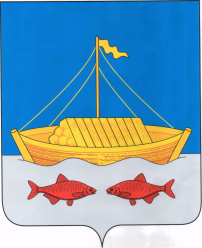 ТАТАРСТАН РЕСПУБЛИКАСЫлаешМУНИЦИПАЛЬ районЫПӘРӘҮ АВЫЛЖИРЛЕГЕ СОВЕТЫ422610 Пәрәү,Совет  урамы,  9 нче  йорт,   тел:    8-(84378) -3-46-31  факс:  8-(84378) -3-46-31 e-mail:                                                                                    Приложение № 1                                                                                    Приложение № 1                                                                                    Приложение № 1                                                                      к решению  Совета                                                                     к решению  Совета                                                                     к решению  Совета                                                 Пелевского сельского поселения                                                 Пелевского сельского поселения                                                 Пелевского сельского поселения                                                     №23 от 12  декабря  2019г.                                                     №23 от 12  декабря  2019г.                                                     №23 от 12  декабря  2019г.Таблица 1Таблица 1ИсточникиИсточникиИсточникиИсточникиИсточникифинансирования дефицита бюджета Пелевского сельского поселения на 2020 годфинансирования дефицита бюджета Пелевского сельского поселения на 2020 годфинансирования дефицита бюджета Пелевского сельского поселения на 2020 годфинансирования дефицита бюджета Пелевского сельского поселения на 2020 годфинансирования дефицита бюджета Пелевского сельского поселения на 2020 год(тыс.рублей)(тыс.рублей)(тыс.рублей)(тыс.рублей)(тыс.рублей)Код показателяНаименование показателяСумма 01 00 00 00 00 0000 000ИСТОЧНИКИ ВНУТРЕННЕГО ФИНАНСИРОВАНИЯ ДЕФИЦИТОВ БЮДЖЕТОВ0,001 05 00 00 00 0000 000ИЗМЕНЕНИЕ ОСТАТКОВ СРЕДСТВ НА СЧЕТАХ ПО УЧЕТУ СРЕДСТВ БЮДЖЕТА0,001 05 00 00 00 0000 500Увеличение остатков средств бюджетов -2071,401 05 02 01 10 0000 510Увеличение  прочих остатков денежных средств бюджетов сельских поселений-2071,401 05 00 00 00 0000 600Уменьшение остатков средств бюджетов2071,401 05 02 01 10 0000 610Уменьшение прочих остатков денежных средств бюджетов сельских поселений2071,4И.о.Главы Пелевского сельского поселения-Председатель Совета Пелевского сельскогопоселения Лаишевского муниципального районаРеспублики Татарстан:                                                                               Р.М. ВалиуллинИ.о.Главы Пелевского сельского поселения-Председатель Совета Пелевского сельскогопоселения Лаишевского муниципального районаРеспублики Татарстан:                                                                               Р.М. ВалиуллинИ.о.Главы Пелевского сельского поселения-Председатель Совета Пелевского сельскогопоселения Лаишевского муниципального районаРеспублики Татарстан:                                                                               Р.М. ВалиуллинТаблица 2Таблица 2ИсточникиИсточникиИсточникиИсточникиИсточникифинансирования дефицита бюджета Пелевского сельского поселения финансирования дефицита бюджета Пелевского сельского поселения финансирования дефицита бюджета Пелевского сельского поселения финансирования дефицита бюджета Пелевского сельского поселения финансирования дефицита бюджета Пелевского сельского поселения Лаишевского муниципального района Республики ТатарстанЛаишевского муниципального района Республики ТатарстанЛаишевского муниципального района Республики ТатарстанЛаишевского муниципального района Республики ТатарстанЛаишевского муниципального района Республики Татарстанна плановый период 2021 и 2022 годовна плановый период 2021 и 2022 годовна плановый период 2021 и 2022 годовна плановый период 2021 и 2022 годовна плановый период 2021 и 2022 годов(тыс.рублей)(тыс.рублей)(тыс.рублей)(тыс.рублей)(тыс.рублей)Код показателяНаименование показателя2021 год2022 год01 00 00 00 00 0000 000ИСТОЧНИКИ ВНУТРЕННЕГО ФИНАНСИРОВАНИЯ ДЕФИЦИТОВ БЮДЖЕТОВ0,00,001 05 00 00 00 0000 000ИЗМЕНЕНИЕ ОСТАТКОВ СРЕДСТВ НА СЧЕТАХ ПО УЧЕТУ  СРЕДСТВ БЮДЖЕТА0,00,001 05 00 00 00 0000 500Увеличение остатков средств бюджетов -2127,7-1958,301 05 02 01 10 0000 510Увеличение  прочих остатков денежных средств бюджетов сельских поселений-2127,7-1958,301 05 00 00 00 0000 600Уменьшение остатков средств бюджетов2127,71958,301 05 02 01 10 0000 610Уменьшение прочих остатков денежных средств бюджетов сельских поселений2127,71958,3И.о.Главы Пелевского сельского поселения-Председатель Совета Пелевского сельскогопоселения Лаишевского муниципального районаРеспублики Татарстан:                                                                 Р.М. ВалиуллинИ.о.Главы Пелевского сельского поселения-Председатель Совета Пелевского сельскогопоселения Лаишевского муниципального районаРеспублики Татарстан:                                                                 Р.М. ВалиуллинИ.о.Главы Пелевского сельского поселения-Председатель Совета Пелевского сельскогопоселения Лаишевского муниципального районаРеспублики Татарстан:                                                                 Р.М. ВалиуллинИ.о.Главы Пелевского сельского поселения-Председатель Совета Пелевского сельскогопоселения Лаишевского муниципального районаРеспублики Татарстан:                                                                 Р.М. ВалиуллинИ.о.Главы Пелевского сельского поселения-Председатель Совета Пелевского сельскогопоселения Лаишевского муниципального районаРеспублики Татарстан:                                                                 Р.М. Валиуллин                                                                            Приложение № 2                                                                             Приложение № 2 к решению Совета к решению Совета к решению Совета                    Пелевского сельского поселения                   Пелевского сельского поселения                          №23 от 12 декабря  2019 г.                          №23 от 12 декабря  2019 г.Таблица 1Таблица 1Прогнозируемые объемы доходовПрогнозируемые объемы доходовПрогнозируемые объемы доходовбюджета Пелевского сельского поселениябюджета Пелевского сельского поселениябюджета Пелевского сельского поселенияЛаишевского муниципального района Республики Татарстан на 2020 годЛаишевского муниципального района Республики Татарстан на 2020 годЛаишевского муниципального района Республики Татарстан на 2020 год                                   (тыс. рублей)                                   (тыс. рублей)НаименованиеКод доходаСумма НАЛОГОВЫЕ И НЕНАЛОГОВЫЕ ДОХОДЫ1 00 00000 00 0000 000567,0НАЛОГИ НА ПРИБЫЛЬ, ДОХОДЫ1 01 00000 00 0000 00070,0Налог на доходы физических лиц1 01 02000 01 0000 11070,0НАЛОГИ НА СОВОКУПНЫЙ ДОХОД1 05 00000 00 0000 0001,0Единый сельскохозяйственный налог 1 05 03000 01 0000 1101,0НАЛОГИ НА ИМУЩЕСТВО1 06 00000 00 0000 000496,0Налог на имущество физических лиц1 06 01000 00 0000 110108,0Земельный налог1 06 06000 00 0000 110388,0ДОХОДЫ  ОТ  ИСПОЛЬЗОВАНИЯ  ИМУЩЕСТВА,   НАХОДЯЩЕГОСЯ В ГОСУДАРСТВЕННОЙ И МУНИЦИПАЛЬНОЙ СОБСТВЕННОСТИ1 11 00000 00 0000 0000,0Доходы, получаемые в виде арендной либо иной платы за передачу в возмездное пользование государственного и муниципального имущества (за исключением имущества бюджетных и предприятий, в том числе казенных) автономных учреждений,а  также  имущества  государственных  и  муниципальных  унитарных предприятий, в том числе казенных)1 11 05000 00 0000 1200,0Прочие доходы от использования имущества и прав, находящихся в государственной и муниципальной собственности (за исключением имущества бюджетных и автономных учреждений, а также имущества государственных и муниципальных унитарных предприятий, в том числе казенных)1 11 09000 00 0000 1200,0ДОХОДЫ ОТ ОКАЗАНИЯ ПЛАТНЫХ УСЛУГ (РАБОТ) И КОМПЕНСАЦИИ ЗАТРАТ ГОСУДАРСТВА1 13 00000 00 0000 0000,0Доходы от компенсации затрат государства1 13 02000 00 0000 130  0,0БЕЗВОЗМЕЗДНЫЕ ПОСТУПЛЕНИЯ2 00 00000 00 0000 0001504,4Безвозмездные поступления от других бюджетов бюджетной системы Российской Федерации2 02 00000 00 0000 0001504,4Дотации бюджетам субъектов Российской Федерации и муниципальных образований 2 02 10000 00 0000 1501409,1Субвенции бюджетам субъектов Российской Федерации и муниципальных образований2 02 30000 00 0000 15095,3ВСЕГО ДОХОДОВ2071,4И.о.Главы Пелевского сельского поселения-Председатель Совета Пелевского сельскогопоселения Лаишевского муниципального районаРеспублики Татарстан:                                                                               Р.М. ВалиуллинИ.о.Главы Пелевского сельского поселения-Председатель Совета Пелевского сельскогопоселения Лаишевского муниципального районаРеспублики Татарстан:                                                                               Р.М. ВалиуллинИ.о.Главы Пелевского сельского поселения-Председатель Совета Пелевского сельскогопоселения Лаишевского муниципального районаРеспублики Татарстан:                                                                               Р.М. ВалиуллинТаблица 2Таблица 2Таблица 2Таблица 2Прогнозируемые объемы доходовПрогнозируемые объемы доходовПрогнозируемые объемы доходовПрогнозируемые объемы доходовПрогнозируемые объемы доходовбюджета Пелевского сельского поселениябюджета Пелевского сельского поселениябюджета Пелевского сельского поселениябюджета Пелевского сельского поселениябюджета Пелевского сельского поселенияЛаишевского муниципального района Республики ТатарстанЛаишевского муниципального района Республики ТатарстанЛаишевского муниципального района Республики ТатарстанЛаишевского муниципального района Республики ТатарстанЛаишевского муниципального района Республики Татарстан на плановый период 2021 и 2022 годов на плановый период 2021 и 2022 годов на плановый период 2021 и 2022 годов на плановый период 2021 и 2022 годов на плановый период 2021 и 2022 годов(тыс. рублей)(тыс. рублей)НаименованиеКод доходаСуммаСуммаНаименованиеКод дохода2021 год2022 годНАЛОГОВЫЕ И НЕНАЛОГОВЫЕ ДОХОДЫ1 00 00000 00 0000 000580,0594,0НАЛОГИ НА ПРИБЫЛЬ, ДОХОДЫ1 01 00000 00 0000 00072,074,0Налог на доходы физических лиц1 01 02000 01 0000 1107274,0НАЛОГИ НА СОВОКУПНЫЙ ДОХОД1 05 00000 00 0000 0001,01,0Единый сельскохозяйственный налог 1 05 03000 01 0000 1101,01,0НАЛОГИ НА ИМУЩЕСТВО1 06 00000 00 0000 000507,0519,0Налог на имущество физических лиц1 06 01000 00 0000 110119,0131,0Земельный налог1 06 06000 00 0000 110388,0388,0ДОХОДЫ  ОТ  ИСПОЛЬЗОВАНИЯ  ИМУЩЕСТВА,   НАХОДЯЩЕГОСЯ В ГОСУДАРСТВЕННОЙ И МУНИЦИПАЛЬНОЙ СОБСТВЕННОСТИ1 11 00000 00 0000 0000,00,0Доходы, получаемые в виде арендной либо иной платы за передачу в возмездное пользование государственного и муниципального имущества (за исключением имущества бюджетных и предприятий, в том числе казенных) автономных учреждений,а  также  имущества  государственных  и  муниципальных  унитарных предприятий, в том числе казенных)1 11 05000 00 0000 1200,00,0Прочие доходы от использования имущества и прав, находящихся в государственной и муниципальной собственности (за исключением имущества бюджетных и автономных учреждений, а также имущества государственных и муниципальных унитарных предприятий, в том числе казенных)1 11 09000 00 0000 1200,00,0БЕЗВОЗМЕЗДНЫЕ ПОСТУПЛЕНИЯ2 00 00000 00 0000 0001547,71364,3Безвозмездные поступления от других бюджетов бюджетной системы Российской Федерации2 02 00000 00 0000 0001547,71364,3Дотации бюджетам субъектов Российской Федерации и муниципальных образований 2 02 10000 00 0000 1501452,41267,0Субвенции бюджетам субъектов Российской Федерации и муниципальных образований2 02 30000 00 0000 15095,397,3ВСЕГО ДОХОДОВ2127,71958,3И.о.Главы Пелевского сельского поселения-Председатель Совета Пелевского сельскогопоселения Лаишевского муниципального районаРеспублики Татарстан:                                                                    Р.М. ВалиуллинИ.о.Главы Пелевского сельского поселения-Председатель Совета Пелевского сельскогопоселения Лаишевского муниципального районаРеспублики Татарстан:                                                                    Р.М. ВалиуллинИ.о.Главы Пелевского сельского поселения-Председатель Совета Пелевского сельскогопоселения Лаишевского муниципального районаРеспублики Татарстан:                                                                    Р.М. ВалиуллинИ.о.Главы Пелевского сельского поселения-Председатель Совета Пелевского сельскогопоселения Лаишевского муниципального районаРеспублики Татарстан:                                                                    Р.М. ВалиуллинИ.о.Главы Пелевского сельского поселения-Председатель Совета Пелевского сельскогопоселения Лаишевского муниципального районаРеспублики Татарстан:                                                                    Р.М. Валиуллин                                                                                  Приложение № 3              к решению Совета Пелевского поселения                                             Лаишевского муниципального района                              №23 от 12 декабря  2019 г.Перечень главных администраторов доходов бюджета Перечень главных администраторов доходов бюджета Перечень главных администраторов доходов бюджета Пелевского сельского поселения  Пелевского сельского поселения  Пелевского сельского поселения  Лаишевского муниципального района Республики ТатарстанЛаишевского муниципального района Республики ТатарстанЛаишевского муниципального района Республики ТатарстанКод бюджетной классификацииКод бюджетной классификацииНаименование главного администратора доходовдоходов бюджета поселения       Палата  имущественных и земельных отношений        Палата  имущественных и земельных отношений  Лаишевского муниципального района   Лаишевского муниципального района  1701 11 01050 10 0000 120Доходы в виде прибыли, приходящейся на доли в уставных (складочных) капиталах хозяйственных товариществ и обществ, или дивидендов по акциям, принадлежащим сельским поселениям1701 11 02085 10 0000 120Доходы от размещения сумм, аккумулируемых в ходе проведения аукционов по продаже акций, находящихся в собственности сельских поселений1701 11 05025 10 0000 120Доходы, получаемые в виде арендной платы, а также средства от продажи права на заключение договоров аренды за земли, находящиеся в собственности сельских поселений (за исключением земельных участков муниципальных бюджетных и автономных учреждений)1701 11 05027 10 0000 120Доходы, получаемые в виде арендной платы за земельные участки, расположенные в полосе отвода автомобильных дорог общего пользования местного значения, находящихся в собственности сельских поселений1701 11 05035 10 0000 120Доходы от сдачи в аренду имущества, находящегося в оперативном управлении органов управления сельских поселений и созданных ими учреждений (за исключением имущества муниципальных бюджетных и  автономных учреждений)1701 11 05075 10 0000 120Доходы от сдачи в аренду имущества, составляющего казну сельских поселений (за исключением земельных участков)1701 11 07015 10 0000 120Доходы от перечисления части прибыли, остающейся после уплаты налогов и иных обязательных платежей муниципальных унитарных предприятий, созданных сельскими поселениями1701 11 08050 10 0000 120Средства, получаемые от передачи имущества, находящегося в собственности сельских поселений (за исключением имущества муниципальных бюджетных и автономных учреждений, а так-же имущества муниципальных унитарных предприятий, в том числе казенных), в залог ,в доверительное управление1701 11 09035 10 0000 120Доходы  от  эксплуатации  и  использования  имущества   авто-мобильных дорог, находящихся в собственности сельских поселений1701 11 09045 10 0000 120Прочие поступления от использования имущества, находящегося в собственности сельских поселений ( за исключением имущества муниципальных бюджетных и автономных учреждений, а также имущества муниципальных унитарных предприятий в том числе казенных)1701 12 04051 10 0000 120Плата за пользование лесов, расположенных на землях иных категорий, находящихся в собственности сельских поселений, в части платы по договору купли-продажи  лесных насаждений1701 12 04052 10 0000 120Плата за использование лесов, расположенных на землях иных категорий, находящихся в собственности сельских поселений, в части арендной платы1701 14 01050 10 0000 410Доходы от продажи квартир, находящихся в собственности сельских поселений1701 14 02052 10 0000 410Доходы от реализации имущества, находящегося в оперативном управлении учреждений, находящихся в ведении органов управления сельских поселений (за исключением имущества муниципальных бюджетных и автономных учреждений) в части реализации основных средств по указанному имуществу1701 14 02052 10 0000 440Доходы от реализации имущества, находящегося в оперативном управлении учреждений, находящихся в ведении органов управления сельских поселений (за исключением имущества муниципальных бюджетных и автономных учреждений) в части реализации материальных запасов по указанному имуществу 1701 14 02053 10 0000 410Доходы от реализации иного имущества, находящегося в собственности сельских поселений (за исключением имущества муниципальных бюджетных и автономных учреждений, а также имущества муниципальных унитарных предприятий, в том числе казенных) в части реализации основных средств по указанному имуществу1701 14 02053 10 0000 440Доходы от реализации иного имущества, находящегося в собственности сельских поселений (за исключением имущества муниципальных бюджетных и автономных учреждений, а также имущества муниципальных унитарных предприятий, в том числе казенных) в части реализации материальных запасов по указанному имуществу1701 14 06025 10 0000 430Доходы от продажи земельных участков, находящихся в собственности сельских поселений (за исключением земельных участков муниципальных бюджетных и автономных учреждений)1701 17 01050 10 0000 180Невыясненные поступления, зачисляемые в  бюджеты сельских поселений1701 17 02020 10 0000 180Возмещение потерь сельскохозяйственного производства, связанных с изъятием сельскохозяйственных угодий, расположенных на  территориях сельских поселений (по обязательствам, возникшим до 1 января 2008 года )Финансово-Бюджетная палата Лаишевского муниципального района   Финансово-Бюджетная палата Лаишевского муниципального района   Финансово-Бюджетная палата Лаишевского муниципального района   Республики ТатарстанРеспублики ТатарстанРеспублики Татарстан3001 08 04020 01 1000 110Государственная пошлина за совершение нотариальных действий должностными лицами органов местного самоуправления, уполномоченными в соответствии с законодательными актами Российской Федерации на совершение нотариальных действий3001 11 02033 10 0000 120Доходы от размещения временно свободных средств бюджетов сельских поселений3001 11 03050 10 0000 120Проценты, полученные от предоставления бюджетных кредитов внутри страны за счет средств  бюджетов сельских поселений3001 13 01995 10 0000 130Прочие доходы  от оказания платных услуг (работ) получателя-ми средств бюджетов сельских поселений3001 13 02065 10 0000 130Доходы,  поступающие  в  порядке  возмещения расходов, понесенных в связи с эксплуатацией имущества сельских поселений3001 13 02995 10 0000 130Прочие доходы от компенсации затрат бюджетов сельских поселений3001 15 02050 10 0000 140Платежи, взимаемые органами местного самоуправления (организациями) сельских поселений за выполнение определенных функций3001 16 02020 02 0000 140Административные штрафы, установленные законами субъектов Российской Федерации об административных правонарушениях, за нарушение муниципальных правовых актов3001 16 07010 10 0000 140Штрафы, неустойки, пени, уплаченные в случае просрочки исполнения поставщиком (подрядчиком, исполнителем) обязательств, предусмотренных муниципальным контрактом, заключенным муниципальным органом, казенным учреждением сельского поселения3001 16 07090 10 0000 140Иные штрафы, неустойки, пени, уплаченные в соответствии с законом или договором в случае неисполнения или ненадлежащего исполнения обязательств перед муниципальным органом, (муниципальным казенным учреждением) сельского поселения3001 16 10031 10 0000 140Возмещение ущерба при возникновении страховых случаев, когда выгодоприобретателями выступают получатели средств бюджета сельского поселения3001 16 10032 10 0000 140Прочее возмещение ущерба, причиненного муниципальному имуществу сельского поселения (за исключением имущества, закрепленного за муниципальными бюджетными (автономными) учреждениями, унитарными предприятиями)3001 16 10061 10 0000 140Платежи в целях возмещения убытков, причиненных уклонением от заключения с муниципальным органом сельского поселения (муниципальным казенным учреждением) муниципального контракта, а также иные денежные средства, подлежащие зачислению в бюджет сельского поселения за нарушение законодательства Российской Федерации о контрактной системе в сфере закупок товаров, работ, услуг для обеспечения государственных и муниципальных нужд (за исключением муниципального контракта, финансируемого за счет средств муниципального дорожного фонда)3001 16 10081 10 0000 140Платежи в целях возмещения ущерба при расторжении муниципального контракта, заключенного с муниципальным органом сельского поселения (муниципальным казенным учреждением), в связи с односторонним отказом исполнителя (под-рядчика) от его исполнения (за исключением муниципального контракта, финансируемого за счет средств муниципального дорожного фонда)3001 16 10082 10 0000 140Платежи в целях возмещения ущерба при расторжении муниципального контракта, финансируемого за счет средств муниципального дорожного фонда сельского поселения, в связи с односторонним отказом исполнителя (подрядчика) от его исполнения3001 16 10100 10 0000 140Денежные взыскания, налагаемые в возмещение ущерба, причиненного в результате незаконного или нецелевого использования бюджетных средств (в части бюджетов сельских поселений)3001 16 10123 01 0001 140Доходы от денежных взысканий (штрафов), поступающие в счет погашения задолженности, образовавшейся до 1 января 2020 года, подлежащие зачислению в бюджет муниципального образования по нормативам, действовавшим в 2019 году (за исключением доходов, направляемых на формирование муниципального дорожного фонда)3001 16 10129 01 0000 140Доходы от денежных взысканий (штрафов), поступающие в счет погашения задолженности, образовавшейся до 1 января 2020 года, подлежащие зачислению в федеральный бюджет и бюджет муниципального образования по нормативам, действующим до 1 января 2020 года3001 17 01050 10 0000 180Невыясненные поступления, зачисляемые в  бюджеты сельских поселений3001 17 05050 10 0000 180Прочие неналоговые доходы бюджетов сельских поселений3001 17 14030 10 0000 150Средства самообложения граждан, зачисляемые в бюджеты сельских поселений3002 02 15001 10 0000 150Дотации бюджетам сельских поселений на выравнивание бюджетной обеспеченности из бюджета субъекта Российской Федерации3002 02 15002 10 0000 150Дотации бюджетам сельских поселений на поддержку мер по обеспечению сбалансированности бюджетов 3002 02 16001 10 0000 150Дотации бюджетам сельских поселений на выравнивание бюджетной обеспеченности из бюджетов муниципальных районов3002 02 19999 10 0000 150Прочие дотации бюджетам сельских поселений  3002 02 20051 10 0000 150Субсидии бюджетам сельских поселений на реализацию федеральных целевых  программ 3002 02 20077 10 0000 150Субсидии бюджетам сельских поселений на софинансирование капитальных вложений в объекты муниципальной собственности3002 02 20298 10 0000 150Субсидии бюджетам сельских поселений на обеспечение  мероприятий по капитальному ремонту многоквартирных домов за счет средств, поступивших от государственной корпорации - Фонда  содействия реформированию жилищно- коммунального хозяйства 3002 02 20299 10 0000 150Субсидии бюджетам сельских поселений на обеспечение мероприятий по переселению граждан из аварийного жилищного фонда, в том числе переселению граждан из аварийного жилищного фонда с учетом необходимости развития малоэтажного жилищного строительства за счет средств, поступивших от государственной корпорации - Фонда содействия реформированию жилищно-коммунального хозяйства3002 02 20301 10 0000 150Субсидии бюджетам сельских поселений на обеспечение  мероприятий по капитальному ремонту многоквартирных домов за счет средств бюджетов3002 02 20302 10 0000 150Субсидии бюджетам сельских поселений на обеспечение мероприятий по переселению граждан из аварийного жилищного фонда,  в том числе переселению граждан из аварийного жилищного фонда с учетом необходимости развития малоэтажного жилищного строительства за счет средств бюджетов3002 02 29900 10 0000 150Субсидии бюджетам сельских поселений из местных бюджетов3002 02 29998 10 0000 150Субсидия бюджетам сельских поселений на финансовое обеспечение отдельных полномочий3002 02 29999 10 0000 150Прочие субсидии бюджетам сельских поселений3002 02 35930 10 0000 150Субвенции бюджетам сельских поселений на государственную регистрацию актов гражданского состояния3002 02 35120 10 0000 150Субвенции бюджетам сельских поселений на осуществление полномочий по составлению (изменению) списков  кандидатов в присяжные заседатели федеральных судов общей юрисдикции в Российской Федерации 3002 02 35118 10 0000 150Субвенции бюджетам сельских поселений на осуществление первичного воинского учета на территориях, где отсутствуют военные комиссариаты3002 02 30024 10 0000 150Субвенции бюджетам сельских поселений на выполнение передаваемых полномочий субъектов Российской Федерации 3002 02 39998 10 0000 150Единая субвенция бюджетам сельских поселений3002 02 39999 10 0000 150Прочие субвенции бюджетам сельских поселений  3002 02 45160 10 0000 150Межбюджетные трансферты, передаваемые бюджетам сельских поселений для компенсации дополнительных расходов, возникших в результате решений принятых органами власти другого уровня 3002 02 40014 10 0000 150Межбюджетные трансферты, передаваемые бюджетам сельских поселений из бюджетов муниципальных районов на осуществление части полномочий по решению вопросов местного зна-чения в соответствии с заключенными соглашениями3002 02 49999 10 0000 150Прочие межбюджетные трансферты, передаваемые бюджетам  сельских поселений3002 02 90054 10 0000 150Прочие безвозмездные поступления в бюджеты сельских поселений от бюджетов муниципальных районов3002 04 05010 10 0000 150Предоставление негосударственными организациями грантов для получателей средств бюджетов сельских поселений3002 04 05020 10 0000 150Поступления от денежных пожертвований, предоставляемых негосударственными организациями получателям средств бюджетов сельских поселений3002 04 05099 10 0000 150Прочие безвозмездные поступления от негосударственных организаций в бюджеты сельских поселений3002 07 05010 10 0000 150Безвозмездные поступления от физических и юридических лиц на финансовое обеспечение дорожной деятельности, в том числе добровольных пожертвований, в отношении автомобильных дорог общего пользования местного значения сельских поселений3002 07 05020 10 0000 150Поступления от денежных пожертвований, предоставляемых физическими лицами получателям средств бюджетов сельских поселений3002 07 05030 10 0000 150Прочие безвозмездные поступления в бюджеты сельских поселений 3002 08 05000 10 0000 150Перечисления из бюджетов сельских поселений  (в бюджеты поселений)  для осуществления возврата (зачета) излишне уплаченных или излишне взысканных сумм налогов, сборов и иных платежей, а также сумм процентов за несвоевременное осуществление такого возврата и процентов, начисленных на излишне взысканные суммы3002 18 60010 10 0000 150Доходы бюджетов сельских поселений от возврата остатков субсидий, субвенций и иных межбюджетных трансфертов, имеющих целевое назначение, прошлых лет из бюджетов муни-ципальных районов3002 18 60020 10 0000 150Доходы бюджетов сельских поселений от возврата остатков субсидий, субвенций и иных межбюджетных трансфертов, имеющих целевое назначение, прошлых лет из бюджетов госу-дарственных внебюджетных фондов3002 18 05010 10 0000 150Доходы бюджетов сельских поселений от возврата бюджетными учреждениями остатков субсидий прошлых лет 3002 18 05020 10 0000 150Доходы бюджетов сельских поселений от возврата автономны-ми учреждениями остатков субсидий прошлых лет 3002 18 05030 10 0000 150Доходы бюджетов сельских поселений от возврата иными организациями остатков субсидий прошлых лет3002 19 45160 10 0000 150Возврат остатков иных межбюджетных трансфертов, передаваемых для компенсации дополнительных расходов, возникших в результате решений, принятых органами власти другого уровня, из бюджетов сельских поселений3002 19 00000 10 0000 150Возврат остатков субсидий, субвенций и иных межбюджетных трансфертов, имеющих целевое назначение, прошлых лет из бюджетов сельских поселений3002 19 60010 10 0000 150Возврат прочих остатков субсидий, субвенций и иных межбюджетных трансфертов, имеющих целевое назначение, прошлых лет из бюджетов сельских поселенийИ.о.Главы Пелевского сельского поселения-Председатель Совета Пелевского сельскогопоселения Лаишевского муниципального районаРеспублики Татарстан:                                                                      Р.М. ВалиуллинИ.о.Главы Пелевского сельского поселения-Председатель Совета Пелевского сельскогопоселения Лаишевского муниципального районаРеспублики Татарстан:                                                                      Р.М. ВалиуллинИ.о.Главы Пелевского сельского поселения-Председатель Совета Пелевского сельскогопоселения Лаишевского муниципального районаРеспублики Татарстан:                                                                      Р.М. Валиуллин                                                  Приложение № 4                      к решению Совета Пелевского поселения   Лаишевского муниципального района                        №23 от 12  декабря 2019 г.Перечень главных администраторов источников финансирования дефицита бюджета Перечень главных администраторов источников финансирования дефицита бюджета Перечень главных администраторов источников финансирования дефицита бюджета Пелевского сельского поселения Лаишевского муниципального района Пелевского сельского поселения Лаишевского муниципального района Пелевского сельского поселения Лаишевского муниципального района Республики Татарстан - органов местного самоуправления Республики Татарстан - органов местного самоуправления Лаишевского муниципального района Республики ТатарстанЛаишевского муниципального района Республики ТатарстанКод бюджетной классификацииКод бюджетной классификацииНаименование главного администратора доходовдоходов бюджета поселенияФинансово-Бюджетная палата Лаишевского муниципального района   Финансово-Бюджетная палата Лаишевского муниципального района   Финансово-Бюджетная палата Лаишевского муниципального района   Республики Татарстан Республики Татарстан Республики Татарстан 300 01 05 00 00 00 0000 000Изменение остатков средств на счетах по учету средств бюджета300 01 05 00 00 00 0000 500Увеличение остатков средств бюджета 300 01 05 02 01 10 0000 510Увеличение прочих остатков денежных средств бюджетов сельских поселений300 01 05 00 00 00 0000 600Уменьшение остатков средств бюджета 300 01 05 02 01 10 0000 610Уменьшение прочих остатков денежных средств бюджетов сельских поселенийИ.о.Главы Пелевского сельского поселения-Председатель Совета Пелевского сельскогопоселения Лаишевского муниципального районаРеспублики Татарстан:                                                                    Р.М. ВалиуллинИ.о.Главы Пелевского сельского поселения-Председатель Совета Пелевского сельскогопоселения Лаишевского муниципального районаРеспублики Татарстан:                                                                    Р.М. ВалиуллинИ.о.Главы Пелевского сельского поселения-Председатель Совета Пелевского сельскогопоселения Лаишевского муниципального районаРеспублики Татарстан:                                                                    Р.М. ВалиуллинПриложение № 5Приложение № 5Приложение № 5к решению сессии Советак решению сессии Советак решению сессии СоветаПелевскогоПелевскогоПелевскогосельского поселениясельского поселениясельского поселения№23 от 12  декабря 2019 г.№23 от 12  декабря 2019 г.№23 от 12  декабря 2019 г.Таблица 1Таблица 1Таблица 1ВЕДОМСТВЕННАЯ СТРУКТУРА ВЕДОМСТВЕННАЯ СТРУКТУРА ВЕДОМСТВЕННАЯ СТРУКТУРА ВЕДОМСТВЕННАЯ СТРУКТУРА ВЕДОМСТВЕННАЯ СТРУКТУРА ВЕДОМСТВЕННАЯ СТРУКТУРА ВЕДОМСТВЕННАЯ СТРУКТУРА РАСХОДОВ БЮДЖЕТА ПЕЛЕВСКОГО СЕЛЬСКОГО ПОСЕЛЕНИЯРАСХОДОВ БЮДЖЕТА ПЕЛЕВСКОГО СЕЛЬСКОГО ПОСЕЛЕНИЯРАСХОДОВ БЮДЖЕТА ПЕЛЕВСКОГО СЕЛЬСКОГО ПОСЕЛЕНИЯРАСХОДОВ БЮДЖЕТА ПЕЛЕВСКОГО СЕЛЬСКОГО ПОСЕЛЕНИЯРАСХОДОВ БЮДЖЕТА ПЕЛЕВСКОГО СЕЛЬСКОГО ПОСЕЛЕНИЯРАСХОДОВ БЮДЖЕТА ПЕЛЕВСКОГО СЕЛЬСКОГО ПОСЕЛЕНИЯРАСХОДОВ БЮДЖЕТА ПЕЛЕВСКОГО СЕЛЬСКОГО ПОСЕЛЕНИЯЛАИШЕВСКОГО МУНИЦИПАЛЬНОГО РАЙОНА РЕСПУБЛИКИ ТАТАРСТАНЛАИШЕВСКОГО МУНИЦИПАЛЬНОГО РАЙОНА РЕСПУБЛИКИ ТАТАРСТАНЛАИШЕВСКОГО МУНИЦИПАЛЬНОГО РАЙОНА РЕСПУБЛИКИ ТАТАРСТАНЛАИШЕВСКОГО МУНИЦИПАЛЬНОГО РАЙОНА РЕСПУБЛИКИ ТАТАРСТАНЛАИШЕВСКОГО МУНИЦИПАЛЬНОГО РАЙОНА РЕСПУБЛИКИ ТАТАРСТАНЛАИШЕВСКОГО МУНИЦИПАЛЬНОГО РАЙОНА РЕСПУБЛИКИ ТАТАРСТАНЛАИШЕВСКОГО МУНИЦИПАЛЬНОГО РАЙОНА РЕСПУБЛИКИ ТАТАРСТАННА 2020 ГОДНА 2020 ГОДНА 2020 ГОДНА 2020 ГОДНА 2020 ГОДНА 2020 ГОДНА 2020 ГОД(в тыс.руб.)Ведом-РазделПод-ЦелеваяВидСуммаНаименованиестворазделстатьярасходаИСПОЛНИТЕЛЬНЫЙ КОМИТЕТПЕЛЕВСКОГОСЕЛЬСКОГО ПОСЕЛЕНИЯ9192071,4ОБЩЕГОСУДАРСТВЕННЫЕ ВОПРОСЫ919011 204,30Функционирование высшего должностного лица субъекта Российской Федерации и муниципального образования9190102411,00Непрограммные направления расходов91901029900000000411,00Глава Муниципального образования91901029900002030411,00Расходы на выплаты персоналу в целях обеспечения выполнения функций государственными (муниципальными) органами, казенными учреждениями, органами управления государственными внебюджетными фондами91901029900002030100411,00Функционирование законодательного (представительного) органа государственной власти и представительных органов муниципальных образований91901030,00Непрограммные направления расходов919010399000000000,00Центральный аппарат919010399000020400,00Расходы на выплаты персоналу в целях обеспечения выполнения функций государственными (муниципальными) органами, казенными учреждениями, органами управления государственными внебюджетными фондами919010399000020401000,00Закупка товаров, работ и услуг для государственных (муниципальных) нужд919010399000020402000,00Иные бюджетные ассигнования919010399000020408000,00Функционирование Правительства Российской Федерации, высших исполнительных органов государственной власти субъектов Российской Федерации, местных администраций9190104308,60Непрограммные направления расходов91901049900000000308,60Центральный аппарат91901049900002040308,60Расходы на выплаты персоналу в целях обеспечения выполнения функций государственными (муниципальными) органами, казенными учреждениями, органами управления государственными внебюджетными фондами91901049900002040100195,30Закупка товаров, работ и услуг для государственных (муниципальных) нужд91901049900002040200110,80Иные бюджетные ассигнования919010499000020408002,50Обеспечение деятельности финансовых, налоговых, таможенных органов и органов финансового (финансово-бюджетного надзора)91901060,05Непрограммные направления расходов919010699000000000,05Межбюджетные трансферты, передаваемые бюджетам муниципальных образований на осуществление части полномочий по решению вопросов местного значения в соответствии с заключенными соглашениями919010699000256000,05Межбюджетные трансферты919010699000256005000,05Другие общегосударственные вопросы9190113484,65Непрограммные направления расходов91901139900000000484,65Уплата налога на имущество организаций и земельного налога9190113990000295089,60Иные бюджетные ассигнования9190113990000295080089,60Межбюджетные трансферты, передаваемые бюджетам муниципальных образований на осуществление части полномочий по решению вопросов местного значения в соответствии с заключенными соглашениями919011399000256000,05Межбюджетные трансферты919011399000256005000,05Обеспечение деятельности централизованных бухгалтерий91901139900029900395,00Расходы на выплаты персоналу в целях обеспечения выполнения функций государственными (муниципальными) органами, казенными учреждениями, органами управления государственными внебюджетными фондами91901139900029900100325,00Закупка товаров, работ и услуг для государственных (муниципальных) нужд9190113990002990020070,00НАЦИОНАЛЬНАЯ ОБОРОНА9190295,30Мобилизационная и вневойсковая подготовка919020395,30Непрограммные направления расходов9190203990000000095,30Осуществление первичного воинского учета на территориях, где отсутствуют военные комиссариаты9190203990005118095,30Расходы на выплаты персоналу в целях обеспечения выполнения функций государственными (муниципальными) органами, казенными учреждениями, органами управления государственными внебюджетными фондами9190203990005118010089,80Закупка товаров, работ и услуг для государственных (муниципальных) нужд919020399000511802005,50НАЦИОНАЛЬНАЯ БЕЗОПАСНОСТЬ И ПРАВООХРАНИТЕЛЬНАЯ ДЕЯТЕЛЬНОСТЬ919030,00Другие вопросы в области национальной безопасности и правоохранительной деятельности91903140,00Непрограммные направления расходов919031499000000000,00Содержание домов участковых уполномоченных полиции919031499000226900,00Закупка товаров, работ и услуг для государственных (муниципальных) нужд919031499000226902000,00НАЦИОНАЛЬНАЯ ЭКОНОМИКА9190450,00Дорожное хозяйство919040950,00Строительство, содержание и ремонт автомобильных дорог и инженерных сооружений на них в границах городских округов и поселений в рамках благоустройства9190409990007802050,00Закупка товаров, работ и услуг для государственных (муниципальных) нужд9190409990007802020050,00ЖИЛИЩНО-КОММУНАЛЬНОЕ ХОЗЯЙСТВО91905707,00Жилищное хозяйство91905010,00Межбюджетные трансферты, передаваемые бюджетам муниципальных образований на осуществление части полномочий по решению вопросов местного значения в соответствии с заключенными соглашениями919050199000256000,00Межбюджетные трансферты919050199000256005000,00Благоустройство9190503707,00Уличное освещение91905039900078010561,00Закупка товаров, работ и услуг для государственных (муниципальных) нужд91905039900078010200561,00Озеленение919050399000780300,00Закупка товаров, работ и услуг для государственных (муниципальных) нужд919050399000780302000,00Организация и содержание мест захоронения919050399000780400,00Закупка товаров, работ и услуг для государственных (муниципальных) нужд919050399000780402000,00Прочие мероприятия по благоустройству городских округов и поселений91905039900078050146,00Закупка товаров, работ и услуг для государственных (муниципальных) нужд91905039900078050200146,00КУЛЬТУРА И КИНЕМАТОГРАФИЯ919080,00Культура91908010,00Непрограммные направления расходов919080199000000000,00Межбюджетные трансферты, передаваемые бюджетам муниципальных образований на осуществление части полномочий по решению вопросов местного значения в соответствии с заключенными соглашениями919080199000256000,00Межбюджетные трансферты919080199000256005000,00МЕЖБЮДЖЕТНЫЕ ТРАНСФЕРТЫ ОБЩЕГО ХАРАКТЕРА БЮДЖЕТАМ СУБЪЕКТОВ РОССИЙСКОЙ ФЕДЕРАЦИИ И МУНИЦИПАЛЬНЫХ ОБРАЗОВАНИЙ9191414,80Прочие межбюджетные трансферты бюджетам Субъектов Российской Федерации и муниципальных образований общего характера919140314,80Непрограммные направления расходов9191403990000000014,80Субсидии бюджету субъекта Российской Федерации из местных бюджетов для формирования регионального фонда финансовой поддержки поселений ("отрицательные" трансферты)9191403990002086014,80Межбюджетные трансферты9191403990002086050014,80Субсидия , передаваемая бюджетам муниципальных районов из бюджетов поселений на осуществление части полномочий по решению вопросов местного значения в соответствии с заключенными соглашениями (на образование)919140399000258100,00Межбюджетные трансферты919140399000258105000,00ВСЕГО РАСХОДОВ:2 071,40И.о.Главы Пелевского сельского поселения-Председатель Совета Пелевского сельскогопоселения Лаишевского муниципального районаРеспублики Татарстан:                                                                               Р.М. ВалиуллинИ.о.Главы Пелевского сельского поселения-Председатель Совета Пелевского сельскогопоселения Лаишевского муниципального районаРеспублики Татарстан:                                                                               Р.М. ВалиуллинИ.о.Главы Пелевского сельского поселения-Председатель Совета Пелевского сельскогопоселения Лаишевского муниципального районаРеспублики Татарстан:                                                                               Р.М. ВалиуллинИ.о.Главы Пелевского сельского поселения-Председатель Совета Пелевского сельскогопоселения Лаишевского муниципального районаРеспублики Татарстан:                                                                               Р.М. ВалиуллинИ.о.Главы Пелевского сельского поселения-Председатель Совета Пелевского сельскогопоселения Лаишевского муниципального районаРеспублики Татарстан:                                                                               Р.М. ВалиуллинИ.о.Главы Пелевского сельского поселения-Председатель Совета Пелевского сельскогопоселения Лаишевского муниципального районаРеспублики Татарстан:                                                                               Р.М. ВалиуллинИ.о.Главы Пелевского сельского поселения-Председатель Совета Пелевского сельскогопоселения Лаишевского муниципального районаРеспублики Татарстан:                                                                               Р.М. ВалиуллинТаблица 2Таблица 2Таблица 2ВЕДОМСТВЕННАЯ СТРУКТУРАВЕДОМСТВЕННАЯ СТРУКТУРАВЕДОМСТВЕННАЯ СТРУКТУРАВЕДОМСТВЕННАЯ СТРУКТУРАВЕДОМСТВЕННАЯ СТРУКТУРАВЕДОМСТВЕННАЯ СТРУКТУРАВЕДОМСТВЕННАЯ СТРУКТУРАВЕДОМСТВЕННАЯ СТРУКТУРАРАСХОДОВ БЮДЖЕТА ПЕЛЕВСКОГО СЕЛЬСКОГО ПОСЕЛЕНИЯ РАСХОДОВ БЮДЖЕТА ПЕЛЕВСКОГО СЕЛЬСКОГО ПОСЕЛЕНИЯ РАСХОДОВ БЮДЖЕТА ПЕЛЕВСКОГО СЕЛЬСКОГО ПОСЕЛЕНИЯ РАСХОДОВ БЮДЖЕТА ПЕЛЕВСКОГО СЕЛЬСКОГО ПОСЕЛЕНИЯ РАСХОДОВ БЮДЖЕТА ПЕЛЕВСКОГО СЕЛЬСКОГО ПОСЕЛЕНИЯ РАСХОДОВ БЮДЖЕТА ПЕЛЕВСКОГО СЕЛЬСКОГО ПОСЕЛЕНИЯ РАСХОДОВ БЮДЖЕТА ПЕЛЕВСКОГО СЕЛЬСКОГО ПОСЕЛЕНИЯ РАСХОДОВ БЮДЖЕТА ПЕЛЕВСКОГО СЕЛЬСКОГО ПОСЕЛЕНИЯ ЛАИШЕВСКОГО МУНИЦИПАЛЬНОГО РАЙОНА РЕСПУБЛИКИ ТАТАРСТАНЛАИШЕВСКОГО МУНИЦИПАЛЬНОГО РАЙОНА РЕСПУБЛИКИ ТАТАРСТАНЛАИШЕВСКОГО МУНИЦИПАЛЬНОГО РАЙОНА РЕСПУБЛИКИ ТАТАРСТАНЛАИШЕВСКОГО МУНИЦИПАЛЬНОГО РАЙОНА РЕСПУБЛИКИ ТАТАРСТАНЛАИШЕВСКОГО МУНИЦИПАЛЬНОГО РАЙОНА РЕСПУБЛИКИ ТАТАРСТАНЛАИШЕВСКОГО МУНИЦИПАЛЬНОГО РАЙОНА РЕСПУБЛИКИ ТАТАРСТАНЛАИШЕВСКОГО МУНИЦИПАЛЬНОГО РАЙОНА РЕСПУБЛИКИ ТАТАРСТАНЛАИШЕВСКОГО МУНИЦИПАЛЬНОГО РАЙОНА РЕСПУБЛИКИ ТАТАРСТАННА ПЛАНОВЫЙ ПЕРИОД 2021 И 2022 ГОДОВНА ПЛАНОВЫЙ ПЕРИОД 2021 И 2022 ГОДОВНА ПЛАНОВЫЙ ПЕРИОД 2021 И 2022 ГОДОВНА ПЛАНОВЫЙ ПЕРИОД 2021 И 2022 ГОДОВНА ПЛАНОВЫЙ ПЕРИОД 2021 И 2022 ГОДОВНА ПЛАНОВЫЙ ПЕРИОД 2021 И 2022 ГОДОВНА ПЛАНОВЫЙ ПЕРИОД 2021 И 2022 ГОДОВНА ПЛАНОВЫЙ ПЕРИОД 2021 И 2022 ГОДОВ(в тыс.руб.)Ведом-РазделПод-ЦелеваяВидНаименованиестворазделстатьярасхода2021 г.2022 г.ИСПОЛНИТЕЛЬНЫЙ КОМИТЕТПЕЛЕВСКОГОСЕЛЬСКОГО ПОСЕЛЕНИЯ9192127,71958,3ОБЩЕГОСУДАРСТВЕННЫЕ ВОПРОСЫ919011 216,801 018,80Функционирование высшего должностного лица субъекта Российской Федерации и муниципального образования9190102411,00250,10Непрограммные направления расходов91901029900000000411,00250,10Глава Муниципального образования91901029900002030411,00250,10Расходы на выплаты персоналу в целях обеспечения выполнения функций государственными (муниципальными) органами, казенными учреждениями, органами управления государственными внебюджетными фондами91901029900002030100411,00250,10Функционирование законодательного (представительного) органа государственной власти и представительных органов муниципальных образований91901030,000,00Непрограммные направления расходов919010399000000000,000,00Центральный аппарат919010399000020400,000,00Расходы на выплаты персоналу в целях обеспечения выполнения функций государственными (муниципальными) органами, казенными учреждениями, органами управления государственными внебюджетными фондами919010399000020401000,000,00Закупка товаров, работ и услуг для государственных (муниципальных) нужд919010399000020402000,000,00Иные бюджетные ассигнования919010399000020408000,000,00Функционирование Правительства Российской Федерации, высших исполнительных органов государственной власти субъектов Российской Федерации, местных администраций9190104308,60258,50Непрограммные направления расходов91901049900000000308,60258,50Центральный аппарат91901049900002040308,60258,50Расходы на выплаты персоналу в целях обеспечения выполнения функций государственными (муниципальными) органами, казенными учреждениями, органами управления государственными внебюджетными фондами91901049900002040100195,30155,30Закупка товаров, работ и услуг для государственных (муниципальных) нужд91901049900002040200110,80100,70Иные бюджетные ассигнования919010499000020408002,502,50Обеспечение деятельности финансовых, налоговых, таможенных органов и органов финансового (финансово-бюджетного надзора)91901060,050,05Непрограммные направления расходов919010699000000000,050,05Межбюджетные трансферты, передаваемые бюджетам муниципальных образований на осуществление части полномочий по решению вопросов местного значения в соответствии с заключенными соглашениями919010699000256000,050,05Межбюджетные трансферты919010699000256005000,050,05Другие общегосударственные вопросы9190113497,15510,15Непрограммные направления расходов91901139900000000497,15510,15Уплата налога на имущество организаций и земельного налога9190113990000295089,6089,60Иные бюджетные ассигнования9190113990000295080089,6089,60Межбюджетные трансферты, передаваемые бюджетам муниципальных образований на осуществление части полномочий по решению вопросов местного значения в соответствии с заключенными соглашениями919011399000256000,050,05Межбюджетные трансферты919011399000256005000,050,05Обеспечение деятельности централизованных бухгалтерий91901139900029900407,50420,50Расходы на выплаты персоналу в целях обеспечения выполнения функций государственными (муниципальными) органами, казенными учреждениями, органами управления государственными внебюджетными фондами91901139900029900100338,00351,50Закупка товаров, работ и услуг для государственных (муниципальных) нужд9190113990002990020069,5069,00НАЦИОНАЛЬНАЯ ОБОРОНА9190295,3097,30Мобилизационная и вневойсковая подготовка919020395,3097,30Непрограммные направления расходов9190203990000000095,3097,30Осуществление первичного воинского учета на территориях, где отсутствуют военные комиссариаты9190203990005118095,3097,30Расходы на выплаты персоналу в целях обеспечения выполнения функций государственными (муниципальными) органами, казенными учреждениями, органами управления государственными внебюджетными фондами9190203990005118010089,8089,80Закупка товаров, работ и услуг для государственных (муниципальных) нужд919020399000511802005,507,50НАЦИОНАЛЬНАЯ БЕЗОПАСНОСТЬ И ПРАВООХРАНИТЕЛЬНАЯ ДЕЯТЕЛЬНОСТЬ919030,000,00Другие вопросы в области национальной безопасности и правоохранительной деятельности91903140,000,00Непрограммные направления расходов919031499000000000,000,00Содержание домов участковых уполномоченных полиции919031499000226900,000,00Закупка товаров, работ и услуг для государственных (муниципальных) нужд919031499000226902000,000,00НАЦИОНАЛЬНАЯ ЭКОНОМИКА9190450,0050,00Дорожное хозяйство919040950,0050,00Строительство, содержание и ремонт автомобильных дорог и инженерных сооружений на них в границах городских округов и поселений в рамках благоустройства9190409990007802050,0050,00Закупка товаров, работ и услуг для государственных (муниципальных) нужд9190409990007802020050,0050,00ЖИЛИЩНО-КОММУНАЛЬНОЕ ХОЗЯЙСТВО91905733,50761,40Жилищное хозяйство91905010,000,00Межбюджетные трансферты, передаваемые бюджетам муниципальных образований на осуществление части полномочий по решению вопросов местного значения в соответствии с заключенными соглашениями919050199000256000,000,00Межбюджетные трансферты919050199000256005000,000,00Благоустройство9190503733,50761,40Уличное освещение91905039900078010582,50605,40Закупка товаров, работ и услуг для государственных (муниципальных) нужд91905039900078010200582,50605,40Озеленение919050399000780300,000,00Закупка товаров, работ и услуг для государственных (муниципальных) нужд919050399000780302000,000,00Организация и содержание мест захоронения919050399000780400,000,00Закупка товаров, работ и услуг для государственных (муниципальных) нужд919050399000780402000,000,00Прочие мероприятия по благоустройству городских округов и поселений91905039900078050151,00156,00Закупка товаров, работ и услуг для государственных (муниципальных) нужд91905039900078050200151,00156,00КУЛЬТУРА И КИНЕМАТОГРАФИЯ919080,000,00Культура91908010,000,00Непрограммные направления расходов919080199000000000,000,00Межбюджетные трансферты, передаваемые бюджетам муниципальных образований на осуществление части полномочий по решению вопросов местного значения в соответствии с заключенными соглашениями919080199000256000,000,00Межбюджетные трансферты919080199000256005000,000,00МЕЖБЮДЖЕТНЫЕ ТРАНСФЕРТЫ ОБЩЕГО ХАРАКТЕРА БЮДЖЕТАМ СУБЪЕКТОВ РОССИЙСКОЙ ФЕДЕРАЦИИ И МУНИЦИПАЛЬНЫХ ОБРАЗОВАНИЙ9191432,1030,80Прочие межбюджетные трансферты бюджетам Субъектов Российской Федерации и муниципальных образований общего характера919140332,1030,80Непрограммные направления расходов9191403990000000032,1030,80Субсидии бюджету субъекта Российской Федерации из местных бюджетов для формирования регионального фонда финансовой поддержки поселений ("отрицательные" трансферты)9191403990002086032,1030,80Межбюджетные трансферты9191403990002086050032,1030,80Субсидия , передаваемая бюджетам муниципальных районов из бюджетов поселений на осуществление части полномочий по решению вопросов местного значения в соответствии с заключенными соглашениями (на образование)919140399000258100,000,00Межбюджетные трансферты919140399000258105000,000,00ВСЕГО РАСХОДОВ:2 127,701 958,30в т.ч. Условно-утвержденные расходы50,893,1ВСЕГО РАСХОДОВ (без условно утвержденных расходов)2076,91865,3И.о.Главы Пелевского сельского поселения-Председатель Совета Пелевского сельскогопоселения Лаишевского муниципального районаРеспублики Татарстан:                                                                        Р.М. ВалиуллинИ.о.Главы Пелевского сельского поселения-Председатель Совета Пелевского сельскогопоселения Лаишевского муниципального районаРеспублики Татарстан:                                                                        Р.М. ВалиуллинИ.о.Главы Пелевского сельского поселения-Председатель Совета Пелевского сельскогопоселения Лаишевского муниципального районаРеспублики Татарстан:                                                                        Р.М. ВалиуллинИ.о.Главы Пелевского сельского поселения-Председатель Совета Пелевского сельскогопоселения Лаишевского муниципального районаРеспублики Татарстан:                                                                        Р.М. ВалиуллинИ.о.Главы Пелевского сельского поселения-Председатель Совета Пелевского сельскогопоселения Лаишевского муниципального районаРеспублики Татарстан:                                                                        Р.М. ВалиуллинИ.о.Главы Пелевского сельского поселения-Председатель Совета Пелевского сельскогопоселения Лаишевского муниципального районаРеспублики Татарстан:                                                                        Р.М. ВалиуллинИ.о.Главы Пелевского сельского поселения-Председатель Совета Пелевского сельскогопоселения Лаишевского муниципального районаРеспублики Татарстан:                                                                        Р.М. ВалиуллинИ.о.Главы Пелевского сельского поселения-Председатель Совета Пелевского сельскогопоселения Лаишевского муниципального районаРеспублики Татарстан:                                                                        Р.М. ВалиуллинПриложение № 6Приложение № 6Приложение № 6к решению сессии Советак решению сессии Советак решению сессии СоветаПелевскогоПелевскогоПелевскогосельского поселениясельского поселениясельского поселения№23 от 12 декабря 2019 г.№23 от 12 декабря 2019 г.№23 от 12 декабря 2019 г.Таблица 1Таблица 1Таблица 1РАПРЕДЕЛЕНИЕ БЮДЖЕТНЫХ АССИГНОВАНИЙ  БЮДЖЕТА  ПЕЛЕВСКОГОРАПРЕДЕЛЕНИЕ БЮДЖЕТНЫХ АССИГНОВАНИЙ  БЮДЖЕТА  ПЕЛЕВСКОГОРАПРЕДЕЛЕНИЕ БЮДЖЕТНЫХ АССИГНОВАНИЙ  БЮДЖЕТА  ПЕЛЕВСКОГОРАПРЕДЕЛЕНИЕ БЮДЖЕТНЫХ АССИГНОВАНИЙ  БЮДЖЕТА  ПЕЛЕВСКОГОРАПРЕДЕЛЕНИЕ БЮДЖЕТНЫХ АССИГНОВАНИЙ  БЮДЖЕТА  ПЕЛЕВСКОГОРАПРЕДЕЛЕНИЕ БЮДЖЕТНЫХ АССИГНОВАНИЙ  БЮДЖЕТА  ПЕЛЕВСКОГОСЕЛЬСКОГО ПОСЕЛЕНИЯ ЛАИШЕВСКОГО МУНИЦИПАЛЬНОГО РАЙОНА РЕСПУБЛИКИ ТАТАРСТАНСЕЛЬСКОГО ПОСЕЛЕНИЯ ЛАИШЕВСКОГО МУНИЦИПАЛЬНОГО РАЙОНА РЕСПУБЛИКИ ТАТАРСТАНСЕЛЬСКОГО ПОСЕЛЕНИЯ ЛАИШЕВСКОГО МУНИЦИПАЛЬНОГО РАЙОНА РЕСПУБЛИКИ ТАТАРСТАНСЕЛЬСКОГО ПОСЕЛЕНИЯ ЛАИШЕВСКОГО МУНИЦИПАЛЬНОГО РАЙОНА РЕСПУБЛИКИ ТАТАРСТАНСЕЛЬСКОГО ПОСЕЛЕНИЯ ЛАИШЕВСКОГО МУНИЦИПАЛЬНОГО РАЙОНА РЕСПУБЛИКИ ТАТАРСТАНСЕЛЬСКОГО ПОСЕЛЕНИЯ ЛАИШЕВСКОГО МУНИЦИПАЛЬНОГО РАЙОНА РЕСПУБЛИКИ ТАТАРСТАНПО РАЗДЕЛАМ, ПОДРАЗДЕЛАМ, ЦЕЛЕВЫМ СТАТЬЯМ (МУНИЦИПАЛЬНЫМ ПРОГРАММАМПО РАЗДЕЛАМ, ПОДРАЗДЕЛАМ, ЦЕЛЕВЫМ СТАТЬЯМ (МУНИЦИПАЛЬНЫМ ПРОГРАММАМПО РАЗДЕЛАМ, ПОДРАЗДЕЛАМ, ЦЕЛЕВЫМ СТАТЬЯМ (МУНИЦИПАЛЬНЫМ ПРОГРАММАМПО РАЗДЕЛАМ, ПОДРАЗДЕЛАМ, ЦЕЛЕВЫМ СТАТЬЯМ (МУНИЦИПАЛЬНЫМ ПРОГРАММАМПО РАЗДЕЛАМ, ПОДРАЗДЕЛАМ, ЦЕЛЕВЫМ СТАТЬЯМ (МУНИЦИПАЛЬНЫМ ПРОГРАММАМПО РАЗДЕЛАМ, ПОДРАЗДЕЛАМ, ЦЕЛЕВЫМ СТАТЬЯМ (МУНИЦИПАЛЬНЫМ ПРОГРАММАМПЕЛЕВСКОГО СЕЛЬСКОГО ПОСЕЛЕНИЯ ЛАИШЕВСКОГО МУНИЦИПАЛЬНОГО РАЙОНАПЕЛЕВСКОГО СЕЛЬСКОГО ПОСЕЛЕНИЯ ЛАИШЕВСКОГО МУНИЦИПАЛЬНОГО РАЙОНАПЕЛЕВСКОГО СЕЛЬСКОГО ПОСЕЛЕНИЯ ЛАИШЕВСКОГО МУНИЦИПАЛЬНОГО РАЙОНАПЕЛЕВСКОГО СЕЛЬСКОГО ПОСЕЛЕНИЯ ЛАИШЕВСКОГО МУНИЦИПАЛЬНОГО РАЙОНАПЕЛЕВСКОГО СЕЛЬСКОГО ПОСЕЛЕНИЯ ЛАИШЕВСКОГО МУНИЦИПАЛЬНОГО РАЙОНАПЕЛЕВСКОГО СЕЛЬСКОГО ПОСЕЛЕНИЯ ЛАИШЕВСКОГО МУНИЦИПАЛЬНОГО РАЙОНАРЕСПУБЛИКИ ТАТАРСТАН И НЕПРОГРАММНЫМ НАПРАВЛЕНИЯМ ДЕЯТЕЛЬНОСТИ)РЕСПУБЛИКИ ТАТАРСТАН И НЕПРОГРАММНЫМ НАПРАВЛЕНИЯМ ДЕЯТЕЛЬНОСТИ)РЕСПУБЛИКИ ТАТАРСТАН И НЕПРОГРАММНЫМ НАПРАВЛЕНИЯМ ДЕЯТЕЛЬНОСТИ)РЕСПУБЛИКИ ТАТАРСТАН И НЕПРОГРАММНЫМ НАПРАВЛЕНИЯМ ДЕЯТЕЛЬНОСТИ)РЕСПУБЛИКИ ТАТАРСТАН И НЕПРОГРАММНЫМ НАПРАВЛЕНИЯМ ДЕЯТЕЛЬНОСТИ)РЕСПУБЛИКИ ТАТАРСТАН И НЕПРОГРАММНЫМ НАПРАВЛЕНИЯМ ДЕЯТЕЛЬНОСТИ) ГРУППАМ ВИДОВ РАСХОДОВ КЛАССИФИКАЦИИ РАСХОДОВ БЮДЖЕТОВ  ГРУППАМ ВИДОВ РАСХОДОВ КЛАССИФИКАЦИИ РАСХОДОВ БЮДЖЕТОВ  ГРУППАМ ВИДОВ РАСХОДОВ КЛАССИФИКАЦИИ РАСХОДОВ БЮДЖЕТОВ  ГРУППАМ ВИДОВ РАСХОДОВ КЛАССИФИКАЦИИ РАСХОДОВ БЮДЖЕТОВ  ГРУППАМ ВИДОВ РАСХОДОВ КЛАССИФИКАЦИИ РАСХОДОВ БЮДЖЕТОВ  ГРУППАМ ВИДОВ РАСХОДОВ КЛАССИФИКАЦИИ РАСХОДОВ БЮДЖЕТОВ НА 2020 ГОДНА 2020 ГОДНА 2020 ГОДНА 2020 ГОДНА 2020 ГОДНА 2020 ГОД(в тыс.руб.)РазделПод-ЦелеваяВидСуммаНаименованиеразделстатьярасходаОБЩЕГОСУДАРСТВЕННЫЕ ВОПРОСЫ011 204,30Функционирование высшего должностного лица субъекта Российской Федерации и муниципального образования0102411,00Непрограммные направления расходов01029900000000411,00Глава Муниципального образования01029900002030411,00Расходы на выплаты персоналу в целях обеспечения выполнения функций государственными (муниципальными) органами, казенными учреждениями, органами управления государственными внебюджетными фондами01029900002030100411,00Функционирование законодательного (представительного) органа государственной власти и представительных органов муниципальных образований01030,00Непрограммные направления расходов010399000000000,00Центральный аппарат010399000020400,00Расходы на выплаты персоналу в целях обеспечения выполнения функций государственными (муниципальными) органами, казенными учреждениями, органами управления государственными внебюджетными фондами010399000020401000,00Закупка товаров, работ и услуг для государственных (муниципальных) нужд010399000020402000,00Иные бюджетные ассигнования010399000020408000,00Функционирование Правительства Российской Федерации, высших исполнительных органов государственной власти субъектов Российской Федерации, местных администраций0104308,60Непрограммные направления расходов01049900000000308,60Центральный аппарат01049900002040308,60Расходы на выплаты персоналу в целях обеспечения выполнения функций государственными (муниципальными) органами, казенными учреждениями, органами управления государственными внебюджетными фондами01049900002040100195,30Закупка товаров, работ и услуг для государственных (муниципальных) нужд01049900002040200110,80Иные бюджетные ассигнования010499000020408002,50Обеспечение деятельности финансовых, налоговых, таможенных органов и органов финансового (финансово-бюджетного надзора)01060,05Непрограммные направления расходов010699000000000,05Межбюджетные трансферты, передаваемые бюджетам муниципальных образований на осуществление части полномочий по решению вопросов местного значения в соответствии с заключенными соглашениями010699000256000,05Межбюджетные трансферты010699000256005000,05Другие общегосударственные вопросы0113484,65Непрограммные направления расходов01139900000000484,65Уплата налога на имущество организаций и земельного налога0113990000295089,60Иные бюджетные ассигнования0113990000295080089,60Межбюджетные трансферты, передаваемые бюджетам муниципальных образований на осуществление части полномочий по решению вопросов местного значения в соответствии с заключенными соглашениями011399000256000,05Межбюджетные трансферты011399000256005000,05Обеспечение деятельности централизованных бухгалтерий01139900029900395,00Расходы на выплаты персоналу в целях обеспечения выполнения функций государственными (муниципальными) органами, казенными учреждениями, органами управления государственными внебюджетными фондами01139900029900100325,00Закупка товаров, работ и услуг для государственных (муниципальных) нужд0113990002990020070,00НАЦИОНАЛЬНАЯ ОБОРОНА0295,30Мобилизационная и вневойсковая подготовка020395,30Непрограммные направления расходов0203990000000095,30Осуществление первичного воинского учета на территориях, где отсутствуют военные комиссариаты0203990005118095,30Расходы на выплаты персоналу в целях обеспечения выполнения функций государственными (муниципальными) органами, казенными учреждениями, органами управления государственными внебюджетными фондами0203990005118010089,80Закупка товаров, работ и услуг для государственных (муниципальных) нужд020399000511802005,50НАЦИОНАЛЬНАЯ БЕЗОПАСНОСТЬ И ПРАВООХРАНИТЕЛЬНАЯ ДЕЯТЕЛЬНОСТЬ030,00Другие вопросы в области национальной безопасности и правоохранительной деятельности03140,00Непрограммные направления расходов031499000000000,00Содержание домов участковых уполномоченных полиции031499000226900,00Закупка товаров, работ и услуг для государственных (муниципальных) нужд031499000226902000,00НАЦИОНАЛЬНАЯ ЭКОНОМИКА0450,00Дорожное хозяйство040950,00Строительство, содержание и ремонт автомобильных дорог и инженерных сооружений на них в границах городских округов и поселений в рамках благоустройства0409990007802050,00Закупка товаров, работ и услуг для государственных (муниципальных) нужд0409990007802020050,00ЖИЛИЩНО-КОММУНАЛЬНОЕ ХОЗЯЙСТВО05707,00Жилищное хозяйство05010,00Межбюджетные трансферты, передаваемые бюджетам муниципальных образований на осуществление части полномочий по решению вопросов местного значения в соответствии с заключенными соглашениями050199000256000,00Межбюджетные трансферты050199000256005000,00Благоустройство0503707,00Уличное освещение05039900078010561,00Закупка товаров, работ и услуг для государственных (муниципальных) нужд05039900078010200561,00Озеленение050399000780300,00Закупка товаров, работ и услуг для государственных (муниципальных) нужд050399000780302000,00Организация и содержание мест захоронения050399000780400,00Закупка товаров, работ и услуг для государственных (муниципальных) нужд050399000780402000,00Прочие мероприятия по благоустройству городских округов и поселений05039900078050146,00Закупка товаров, работ и услуг для государственных (муниципальных) нужд05039900078050200146,00КУЛЬТУРА И КИНЕМАТОГРАФИЯ080,00Культура08010,00Непрограммные направления расходов080199000000000,00Межбюджетные трансферты, передаваемые бюджетам муниципальных образований на осуществление части полномочий по решению вопросов местного значения в соответствии с заключенными соглашениями080199000256000,00Межбюджетные трансферты080199000256005000,00МЕЖБЮДЖЕТНЫЕ ТРАНСФЕРТЫ ОБЩЕГО ХАРАКТЕРА БЮДЖЕТАМ СУБЪЕКТОВ РОССИЙСКОЙ ФЕДЕРАЦИИ И МУНИЦИПАЛЬНЫХ ОБРАЗОВАНИЙ1414,80Прочие межбюджетные трансферты бюджетам Субъектов Российской Федерации и муниципальных образований общего характера140314,80Непрограммные направления расходов1403990000000014,80Субсидии бюджету субъекта Российской Федерации из местных бюджетов для формирования регионального фонда финансовой поддержки поселений ("отрицательные" трансферты)1403990002086014,80Межбюджетные трансферты1403990002086050014,80Субсидия , передаваемая бюджетам муниципальных районов из бюджетов поселений на осуществление части полномочий по решению вопросов местного значения в соответствии с заключенными соглашениями (на образование)140399000258100,00Межбюджетные трансферты140399000258105000,00ВСЕГО РАСХОДОВ:2 071,40И.о.Главы Пелевского сельского поселения-Председатель Совета Пелевского сельскогопоселения Лаишевского муниципального районаРеспублики Татарстан:                                                                               Р.М. ВалиуллинИ.о.Главы Пелевского сельского поселения-Председатель Совета Пелевского сельскогопоселения Лаишевского муниципального районаРеспублики Татарстан:                                                                               Р.М. ВалиуллинИ.о.Главы Пелевского сельского поселения-Председатель Совета Пелевского сельскогопоселения Лаишевского муниципального районаРеспублики Татарстан:                                                                               Р.М. ВалиуллинИ.о.Главы Пелевского сельского поселения-Председатель Совета Пелевского сельскогопоселения Лаишевского муниципального районаРеспублики Татарстан:                                                                               Р.М. ВалиуллинИ.о.Главы Пелевского сельского поселения-Председатель Совета Пелевского сельскогопоселения Лаишевского муниципального районаРеспублики Татарстан:                                                                               Р.М. ВалиуллинИ.о.Главы Пелевского сельского поселения-Председатель Совета Пелевского сельскогопоселения Лаишевского муниципального районаРеспублики Татарстан:                                                                               Р.М. ВалиуллинТаблица 2Таблица 2Таблица 2Таблица 2РАПРЕДЕЛЕНИЕ БЮДЖЕТНЫХ АССИГНОВАНИЙ  БЮДЖЕТА  ПЕЛЕВСКОГОРАПРЕДЕЛЕНИЕ БЮДЖЕТНЫХ АССИГНОВАНИЙ  БЮДЖЕТА  ПЕЛЕВСКОГОРАПРЕДЕЛЕНИЕ БЮДЖЕТНЫХ АССИГНОВАНИЙ  БЮДЖЕТА  ПЕЛЕВСКОГОРАПРЕДЕЛЕНИЕ БЮДЖЕТНЫХ АССИГНОВАНИЙ  БЮДЖЕТА  ПЕЛЕВСКОГОРАПРЕДЕЛЕНИЕ БЮДЖЕТНЫХ АССИГНОВАНИЙ  БЮДЖЕТА  ПЕЛЕВСКОГОРАПРЕДЕЛЕНИЕ БЮДЖЕТНЫХ АССИГНОВАНИЙ  БЮДЖЕТА  ПЕЛЕВСКОГОРАПРЕДЕЛЕНИЕ БЮДЖЕТНЫХ АССИГНОВАНИЙ  БЮДЖЕТА  ПЕЛЕВСКОГОРАПРЕДЕЛЕНИЕ БЮДЖЕТНЫХ АССИГНОВАНИЙ  БЮДЖЕТА  ПЕЛЕВСКОГОРАПРЕДЕЛЕНИЕ БЮДЖЕТНЫХ АССИГНОВАНИЙ  БЮДЖЕТА  ПЕЛЕВСКОГОСЕЛЬСКОГО ПОСЕЛЕНИЯ ЛАИШЕВСКОГО МУНИЦИПАЛЬНОГО РАЙОНА РЕСПУБЛИКИ ТАТАРСТАНСЕЛЬСКОГО ПОСЕЛЕНИЯ ЛАИШЕВСКОГО МУНИЦИПАЛЬНОГО РАЙОНА РЕСПУБЛИКИ ТАТАРСТАНСЕЛЬСКОГО ПОСЕЛЕНИЯ ЛАИШЕВСКОГО МУНИЦИПАЛЬНОГО РАЙОНА РЕСПУБЛИКИ ТАТАРСТАНСЕЛЬСКОГО ПОСЕЛЕНИЯ ЛАИШЕВСКОГО МУНИЦИПАЛЬНОГО РАЙОНА РЕСПУБЛИКИ ТАТАРСТАНСЕЛЬСКОГО ПОСЕЛЕНИЯ ЛАИШЕВСКОГО МУНИЦИПАЛЬНОГО РАЙОНА РЕСПУБЛИКИ ТАТАРСТАНСЕЛЬСКОГО ПОСЕЛЕНИЯ ЛАИШЕВСКОГО МУНИЦИПАЛЬНОГО РАЙОНА РЕСПУБЛИКИ ТАТАРСТАНСЕЛЬСКОГО ПОСЕЛЕНИЯ ЛАИШЕВСКОГО МУНИЦИПАЛЬНОГО РАЙОНА РЕСПУБЛИКИ ТАТАРСТАНСЕЛЬСКОГО ПОСЕЛЕНИЯ ЛАИШЕВСКОГО МУНИЦИПАЛЬНОГО РАЙОНА РЕСПУБЛИКИ ТАТАРСТАНСЕЛЬСКОГО ПОСЕЛЕНИЯ ЛАИШЕВСКОГО МУНИЦИПАЛЬНОГО РАЙОНА РЕСПУБЛИКИ ТАТАРСТАНПО РАЗДЕЛАМ, ПОДРАЗДЕЛАМ, ЦЕЛЕВЫМ СТАТЬЯМ (МУНИЦИПАЛЬНЫМ ПРОГРАММАМПО РАЗДЕЛАМ, ПОДРАЗДЕЛАМ, ЦЕЛЕВЫМ СТАТЬЯМ (МУНИЦИПАЛЬНЫМ ПРОГРАММАМПО РАЗДЕЛАМ, ПОДРАЗДЕЛАМ, ЦЕЛЕВЫМ СТАТЬЯМ (МУНИЦИПАЛЬНЫМ ПРОГРАММАМПО РАЗДЕЛАМ, ПОДРАЗДЕЛАМ, ЦЕЛЕВЫМ СТАТЬЯМ (МУНИЦИПАЛЬНЫМ ПРОГРАММАМПО РАЗДЕЛАМ, ПОДРАЗДЕЛАМ, ЦЕЛЕВЫМ СТАТЬЯМ (МУНИЦИПАЛЬНЫМ ПРОГРАММАМПО РАЗДЕЛАМ, ПОДРАЗДЕЛАМ, ЦЕЛЕВЫМ СТАТЬЯМ (МУНИЦИПАЛЬНЫМ ПРОГРАММАМПО РАЗДЕЛАМ, ПОДРАЗДЕЛАМ, ЦЕЛЕВЫМ СТАТЬЯМ (МУНИЦИПАЛЬНЫМ ПРОГРАММАМПО РАЗДЕЛАМ, ПОДРАЗДЕЛАМ, ЦЕЛЕВЫМ СТАТЬЯМ (МУНИЦИПАЛЬНЫМ ПРОГРАММАМПО РАЗДЕЛАМ, ПОДРАЗДЕЛАМ, ЦЕЛЕВЫМ СТАТЬЯМ (МУНИЦИПАЛЬНЫМ ПРОГРАММАМПЕЛЕВСКОГО СЕЛЬСКОГО ПОСЕЛЕНИЯ ЛАИШЕВСКОГО МУНИЦИПАЛЬНОГО РАЙОНАПЕЛЕВСКОГО СЕЛЬСКОГО ПОСЕЛЕНИЯ ЛАИШЕВСКОГО МУНИЦИПАЛЬНОГО РАЙОНАПЕЛЕВСКОГО СЕЛЬСКОГО ПОСЕЛЕНИЯ ЛАИШЕВСКОГО МУНИЦИПАЛЬНОГО РАЙОНАПЕЛЕВСКОГО СЕЛЬСКОГО ПОСЕЛЕНИЯ ЛАИШЕВСКОГО МУНИЦИПАЛЬНОГО РАЙОНАПЕЛЕВСКОГО СЕЛЬСКОГО ПОСЕЛЕНИЯ ЛАИШЕВСКОГО МУНИЦИПАЛЬНОГО РАЙОНАПЕЛЕВСКОГО СЕЛЬСКОГО ПОСЕЛЕНИЯ ЛАИШЕВСКОГО МУНИЦИПАЛЬНОГО РАЙОНАПЕЛЕВСКОГО СЕЛЬСКОГО ПОСЕЛЕНИЯ ЛАИШЕВСКОГО МУНИЦИПАЛЬНОГО РАЙОНАПЕЛЕВСКОГО СЕЛЬСКОГО ПОСЕЛЕНИЯ ЛАИШЕВСКОГО МУНИЦИПАЛЬНОГО РАЙОНАПЕЛЕВСКОГО СЕЛЬСКОГО ПОСЕЛЕНИЯ ЛАИШЕВСКОГО МУНИЦИПАЛЬНОГО РАЙОНАРСЕПУБЛИКИ ТАТАРСТАН И НЕПРОГРАММНЫМ НАПРАВЛЕНИЯМ ДЕЯТЕЛЬНОСТИ)РСЕПУБЛИКИ ТАТАРСТАН И НЕПРОГРАММНЫМ НАПРАВЛЕНИЯМ ДЕЯТЕЛЬНОСТИ)РСЕПУБЛИКИ ТАТАРСТАН И НЕПРОГРАММНЫМ НАПРАВЛЕНИЯМ ДЕЯТЕЛЬНОСТИ)РСЕПУБЛИКИ ТАТАРСТАН И НЕПРОГРАММНЫМ НАПРАВЛЕНИЯМ ДЕЯТЕЛЬНОСТИ)РСЕПУБЛИКИ ТАТАРСТАН И НЕПРОГРАММНЫМ НАПРАВЛЕНИЯМ ДЕЯТЕЛЬНОСТИ)РСЕПУБЛИКИ ТАТАРСТАН И НЕПРОГРАММНЫМ НАПРАВЛЕНИЯМ ДЕЯТЕЛЬНОСТИ)РСЕПУБЛИКИ ТАТАРСТАН И НЕПРОГРАММНЫМ НАПРАВЛЕНИЯМ ДЕЯТЕЛЬНОСТИ)РСЕПУБЛИКИ ТАТАРСТАН И НЕПРОГРАММНЫМ НАПРАВЛЕНИЯМ ДЕЯТЕЛЬНОСТИ)РСЕПУБЛИКИ ТАТАРСТАН И НЕПРОГРАММНЫМ НАПРАВЛЕНИЯМ ДЕЯТЕЛЬНОСТИ) ГРУППАМ ВИДОВ РАСХОДОВ КЛАССИФИКАЦИИ РАСХОДОВ БЮДЖЕТОВ  ГРУППАМ ВИДОВ РАСХОДОВ КЛАССИФИКАЦИИ РАСХОДОВ БЮДЖЕТОВ  ГРУППАМ ВИДОВ РАСХОДОВ КЛАССИФИКАЦИИ РАСХОДОВ БЮДЖЕТОВ  ГРУППАМ ВИДОВ РАСХОДОВ КЛАССИФИКАЦИИ РАСХОДОВ БЮДЖЕТОВ  ГРУППАМ ВИДОВ РАСХОДОВ КЛАССИФИКАЦИИ РАСХОДОВ БЮДЖЕТОВ  ГРУППАМ ВИДОВ РАСХОДОВ КЛАССИФИКАЦИИ РАСХОДОВ БЮДЖЕТОВ  ГРУППАМ ВИДОВ РАСХОДОВ КЛАССИФИКАЦИИ РАСХОДОВ БЮДЖЕТОВ  ГРУППАМ ВИДОВ РАСХОДОВ КЛАССИФИКАЦИИ РАСХОДОВ БЮДЖЕТОВ  ГРУППАМ ВИДОВ РАСХОДОВ КЛАССИФИКАЦИИ РАСХОДОВ БЮДЖЕТОВ НА ПЛАНОВЫЙ ПЕРИОД 2020 И 2021 ГОДОВНА ПЛАНОВЫЙ ПЕРИОД 2020 И 2021 ГОДОВНА ПЛАНОВЫЙ ПЕРИОД 2020 И 2021 ГОДОВНА ПЛАНОВЫЙ ПЕРИОД 2020 И 2021 ГОДОВНА ПЛАНОВЫЙ ПЕРИОД 2020 И 2021 ГОДОВНА ПЛАНОВЫЙ ПЕРИОД 2020 И 2021 ГОДОВНА ПЛАНОВЫЙ ПЕРИОД 2020 И 2021 ГОДОВНА ПЛАНОВЫЙ ПЕРИОД 2020 И 2021 ГОДОВНА ПЛАНОВЫЙ ПЕРИОД 2020 И 2021 ГОДОВ(в тыс.руб.)(в тыс.руб.)РазделПод-ЦелеваяВидНаименованиеразделстатьярасхода2020 г.2021 г.ОБЩЕГОСУДАРСТВЕННЫЕ ВОПРОСЫ011 216,801 018,80Функционирование высшего должностного лица субъекта Российской Федерации и муниципального образования0102411,00250,10Непрограммные направления расходов01029900000000411,00250,10Глава Муниципального образования01029900002030411,00250,10Расходы на выплаты персоналу в целях обеспечения выполнения функций государственными (муниципальными) органами, казенными учреждениями, органами управления государственными внебюджетными фондами01029900002030100411,00250,10Функционирование законодательного (представительного) органа государственной власти и представительных органов муниципальных образований01030,000,00Непрограммные направления расходов010399000000000,000,00Центральный аппарат010399000020400,000,00Расходы на выплаты персоналу в целях обеспечения выполнения функций государственными (муниципальными) органами, казенными учреждениями, органами управления государственными внебюджетными фондами010399000020401000,000,00Закупка товаров, работ и услуг для государственных (муниципальных) нужд010399000020402000,000,00Иные бюджетные ассигнования010399000020408000,000,00Функционирование Правительства Российской Федерации, высших исполнительных органов государственной власти субъектов Российской Федерации, местных администраций0104308,60258,50Непрограммные направления расходов01049900000000308,60258,50Центральный аппарат01049900002040308,60258,50Расходы на выплаты персоналу в целях обеспечения выполнения функций государственными (муниципальными) органами, казенными учреждениями, органами управления государственными внебюджетными фондами01049900002040100195,30155,30Закупка товаров, работ и услуг для государственных (муниципальных) нужд01049900002040200110,80100,70Иные бюджетные ассигнования010499000020408002,502,50Обеспечение деятельности финансовых, налоговых, таможенных органов и органов финансового (финансово-бюджетного надзора)01060,050,05Непрограммные направления расходов010699000000000,050,05Межбюджетные трансферты, передаваемые бюджетам муниципальных образований на осуществление части полномочий по решению вопросов местного значения в соответствии с заключенными соглашениями010699000256000,050,05Межбюджетные трансферты010699000256005000,050,05Другие общегосударственные вопросы0113497,15510,15Непрограммные направления расходов01139900000000497,15510,15Уплата налога на имущество организаций и земельного налога0113990000295089,6089,60Иные бюджетные ассигнования0113990000295080089,6089,60Межбюджетные трансферты, передаваемые бюджетам муниципальных образований на осуществление части полномочий по решению вопросов местного значения в соответствии с заключенными соглашениями011399000256000,050,05Межбюджетные трансферты011399000256005000,050,05Обеспечение деятельности централизованных бухгалтерий01139900029900407,50420,50Расходы на выплаты персоналу в целях обеспечения выполнения функций государственными (муниципальными) органами, казенными учреждениями, органами управления государственными внебюджетными фондами01139900029900100338,00351,50Закупка товаров, работ и услуг для государственных (муниципальных) нужд0113990002990020069,5069,00НАЦИОНАЛЬНАЯ ОБОРОНА0295,3097,30Мобилизационная и вневойсковая подготовка020395,3097,30Непрограммные направления расходов0203990000000095,3097,30Осуществление первичного воинского учета на территориях, где отсутствуют военные комиссариаты0203990005118095,3097,30Расходы на выплаты персоналу в целях обеспечения выполнения функций государственными (муниципальными) органами, казенными учреждениями, органами управления государственными внебюджетными фондами0203990005118010089,8089,80Закупка товаров, работ и услуг для государственных (муниципальных) нужд020399000511802005,507,50НАЦИОНАЛЬНАЯ БЕЗОПАСНОСТЬ И ПРАВООХРАНИТЕЛЬНАЯ ДЕЯТЕЛЬНОСТЬ030,000,00Другие вопросы в области национальной безопасности и правоохранительной деятельности03140,000,00Непрограммные направления расходов031499000000000,000,00Содержание домов участковых уполномоченных полиции031499000226900,000,00Закупка товаров, работ и услуг для государственных (муниципальных) нужд031499000226902000,000,00НАЦИОНАЛЬНАЯ ЭКОНОМИКА0450,0050,00Дорожное хозяйство040950,0050,00Строительство, содержание и ремонт автомобильных дорог и инженерных сооружений на них в границах городских округов и поселений в рамках благоустройства0409990007802050,0050,00Закупка товаров, работ и услуг для государственных (муниципальных) нужд0409990007802020050,0050,00ЖИЛИЩНО-КОММУНАЛЬНОЕ ХОЗЯЙСТВО05733,50761,40Жилищное хозяйство05010,000,00Межбюджетные трансферты, передаваемые бюджетам муниципальных образований на осуществление части полномочий по решению вопросов местного значения в соответствии с заключенными соглашениями050199000256000,000,00Межбюджетные трансферты050199000256005000,000,00Благоустройство0503733,50761,40Уличное освещение05039900078010582,50605,40Закупка товаров, работ и услуг для государственных (муниципальных) нужд050399200078010200582,50605,40Озеленение050399000780300,000,00Закупка товаров, работ и услуг для государственных (муниципальных) нужд050399000780302000,000,00Организация и содержание мест захоронения050399000780400,000,00Закупка товаров, работ и услуг для государственных (муниципальных) нужд050399000780402000,000,00Прочие мероприятия по благоустройству городских округов и поселений05039900078050151,00156,00Закупка товаров, работ и услуг для государственных (муниципальных) нужд05039900078050200151,00156,00КУЛЬТУРА И КИНЕМАТОГРАФИЯ080,000,00Культура08010,000,00Непрограммные направления расходов080199000000000,000,00Межбюджетные трансферты, передаваемые бюджетам муниципальных образований на осуществление части полномочий по решению вопросов местного значения в соответствии с заключенными соглашениями080199000256000,000,00Межбюджетные трансферты080199000256005000,000,00МЕЖБЮДЖЕТНЫЕ ТРАНСФЕРТЫ ОБЩЕГО ХАРАКТЕРА БЮДЖЕТАМ СУБЪЕКТОВ РОССИЙСКОЙ ФЕДЕРАЦИИ И МУНИЦИПАЛЬНЫХ ОБРАЗОВАНИЙ1432,1030,80Прочие межбюджетные трансферты бюджетам Субъектов Российской Федерации и муниципальных образований общего характера140332,1030,80Непрограммные направления расходов1403990000000032,1030,80Субсидии бюджету субъекта Российской Федерации из местных бюджетов для формирования регионального фонда финансовой поддержки поселений ("отрицательные" трансферты)1403990002086032,1030,80Межбюджетные трансферты1403990002086050032,1030,80Субсидия , передаваемая бюджетам муниципальных районов из бюджетов поселений на осуществление части полномочий по решению вопросов местного значения в соответствии с заключенными соглашениями (на образование)140399000258100,000,00Межбюджетные трансферты140399000258105000,000,00ВСЕГО РАСХОДОВ:2 127,701 958,30в т.ч. Условно-утвержденные расходы50,893,1ВСЕГО РАСХОДОВ (без условно утвержденных расходов)2076,91865,2И.о.Главы Пелевского сельского поселения-Председатель Совета Пелевского сельскогопоселения Лаишевского муниципального районаРеспублики Татарстан:                                                                                  Р.М. ВалиуллинИ.о.Главы Пелевского сельского поселения-Председатель Совета Пелевского сельскогопоселения Лаишевского муниципального районаРеспублики Татарстан:                                                                                  Р.М. ВалиуллинИ.о.Главы Пелевского сельского поселения-Председатель Совета Пелевского сельскогопоселения Лаишевского муниципального районаРеспублики Татарстан:                                                                                  Р.М. ВалиуллинИ.о.Главы Пелевского сельского поселения-Председатель Совета Пелевского сельскогопоселения Лаишевского муниципального районаРеспублики Татарстан:                                                                                  Р.М. ВалиуллинИ.о.Главы Пелевского сельского поселения-Председатель Совета Пелевского сельскогопоселения Лаишевского муниципального районаРеспублики Татарстан:                                                                                  Р.М. ВалиуллинИ.о.Главы Пелевского сельского поселения-Председатель Совета Пелевского сельскогопоселения Лаишевского муниципального районаРеспублики Татарстан:                                                                                  Р.М. ВалиуллинИ.о.Главы Пелевского сельского поселения-Председатель Совета Пелевского сельскогопоселения Лаишевского муниципального районаРеспублики Татарстан:                                                                                  Р.М. ВалиуллинИ.о.Главы Пелевского сельского поселения-Председатель Совета Пелевского сельскогопоселения Лаишевского муниципального районаРеспублики Татарстан:                                                                                  Р.М. ВалиуллинИ.о.Главы Пелевского сельского поселения-Председатель Совета Пелевского сельскогопоселения Лаишевского муниципального районаРеспублики Татарстан:                                                                                  Р.М. ВалиуллинПриложение № 7Приложение № 7Приложение № 7к решению сессии Советак решению сессии Советак решению сессии СоветаПелевскогоПелевскогоПелевскогосельского поселениясельского поселениясельского поселения№23 от 12 декабря 2019 г.№23 от 12 декабря 2019 г.№23 от 12 декабря 2019 г.Таблица 1Таблица 1Таблица 1РАСПРЕДЕЛЕНИЕ БЮДЖЕТНЫХ АССИГНОВАНИЙ РАСПРЕДЕЛЕНИЕ БЮДЖЕТНЫХ АССИГНОВАНИЙ РАСПРЕДЕЛЕНИЕ БЮДЖЕТНЫХ АССИГНОВАНИЙ РАСПРЕДЕЛЕНИЕ БЮДЖЕТНЫХ АССИГНОВАНИЙ РАСПРЕДЕЛЕНИЕ БЮДЖЕТНЫХ АССИГНОВАНИЙ РАСПРЕДЕЛЕНИЕ БЮДЖЕТНЫХ АССИГНОВАНИЙ БЮДЖЕТА ПЕЛЕВСКОГО СЕЛЬСКОГО ПОСЕЛЕНИЯБЮДЖЕТА ПЕЛЕВСКОГО СЕЛЬСКОГО ПОСЕЛЕНИЯБЮДЖЕТА ПЕЛЕВСКОГО СЕЛЬСКОГО ПОСЕЛЕНИЯБЮДЖЕТА ПЕЛЕВСКОГО СЕЛЬСКОГО ПОСЕЛЕНИЯБЮДЖЕТА ПЕЛЕВСКОГО СЕЛЬСКОГО ПОСЕЛЕНИЯБЮДЖЕТА ПЕЛЕВСКОГО СЕЛЬСКОГО ПОСЕЛЕНИЯЛАИШЕВСКОГО МУНИЦИПАЛЬНОГО РАЙОНА РЕСПУБЛИКИ ТАТАРСТАНЛАИШЕВСКОГО МУНИЦИПАЛЬНОГО РАЙОНА РЕСПУБЛИКИ ТАТАРСТАНЛАИШЕВСКОГО МУНИЦИПАЛЬНОГО РАЙОНА РЕСПУБЛИКИ ТАТАРСТАНЛАИШЕВСКОГО МУНИЦИПАЛЬНОГО РАЙОНА РЕСПУБЛИКИ ТАТАРСТАНЛАИШЕВСКОГО МУНИЦИПАЛЬНОГО РАЙОНА РЕСПУБЛИКИ ТАТАРСТАНЛАИШЕВСКОГО МУНИЦИПАЛЬНОГО РАЙОНА РЕСПУБЛИКИ ТАТАРСТАНПО ЦЕЛЕВЫМ СТАТЬЯМ (МУНИЦИПАЛЬНЫМ ПРОГРАММАМПО ЦЕЛЕВЫМ СТАТЬЯМ (МУНИЦИПАЛЬНЫМ ПРОГРАММАМПО ЦЕЛЕВЫМ СТАТЬЯМ (МУНИЦИПАЛЬНЫМ ПРОГРАММАМПО ЦЕЛЕВЫМ СТАТЬЯМ (МУНИЦИПАЛЬНЫМ ПРОГРАММАМПО ЦЕЛЕВЫМ СТАТЬЯМ (МУНИЦИПАЛЬНЫМ ПРОГРАММАМПО ЦЕЛЕВЫМ СТАТЬЯМ (МУНИЦИПАЛЬНЫМ ПРОГРАММАМПЕЛЕВСКОГО СЕЛЬСКОГО ПОСЕЛЕНИЯ ЛАИШЕВСКОГОПЕЛЕВСКОГО СЕЛЬСКОГО ПОСЕЛЕНИЯ ЛАИШЕВСКОГОПЕЛЕВСКОГО СЕЛЬСКОГО ПОСЕЛЕНИЯ ЛАИШЕВСКОГОПЕЛЕВСКОГО СЕЛЬСКОГО ПОСЕЛЕНИЯ ЛАИШЕВСКОГОПЕЛЕВСКОГО СЕЛЬСКОГО ПОСЕЛЕНИЯ ЛАИШЕВСКОГОПЕЛЕВСКОГО СЕЛЬСКОГО ПОСЕЛЕНИЯ ЛАИШЕВСКОГОМУНИЦИПАЛЬНОГО РАЙОНА РЕСПУБЛИКИ ТАТАРСТАНМУНИЦИПАЛЬНОГО РАЙОНА РЕСПУБЛИКИ ТАТАРСТАНМУНИЦИПАЛЬНОГО РАЙОНА РЕСПУБЛИКИ ТАТАРСТАНМУНИЦИПАЛЬНОГО РАЙОНА РЕСПУБЛИКИ ТАТАРСТАНМУНИЦИПАЛЬНОГО РАЙОНА РЕСПУБЛИКИ ТАТАРСТАНМУНИЦИПАЛЬНОГО РАЙОНА РЕСПУБЛИКИ ТАТАРСТАНИ НЕПРОГРАММНЫМ НАПРАВЛЕНИЯМ ДЕЯТЕЛЬНОСТИ), ГРУППАМ ВИДОВ РАСХОДОВ,И НЕПРОГРАММНЫМ НАПРАВЛЕНИЯМ ДЕЯТЕЛЬНОСТИ), ГРУППАМ ВИДОВ РАСХОДОВ,И НЕПРОГРАММНЫМ НАПРАВЛЕНИЯМ ДЕЯТЕЛЬНОСТИ), ГРУППАМ ВИДОВ РАСХОДОВ,И НЕПРОГРАММНЫМ НАПРАВЛЕНИЯМ ДЕЯТЕЛЬНОСТИ), ГРУППАМ ВИДОВ РАСХОДОВ,И НЕПРОГРАММНЫМ НАПРАВЛЕНИЯМ ДЕЯТЕЛЬНОСТИ), ГРУППАМ ВИДОВ РАСХОДОВ,И НЕПРОГРАММНЫМ НАПРАВЛЕНИЯМ ДЕЯТЕЛЬНОСТИ), ГРУППАМ ВИДОВ РАСХОДОВ,РАЗДЕЛАМ, ПОДРАЗДЕЛАМ КЛАССИФИКАЦИИ РАСХОДОВ БЮДЖЕТАРАЗДЕЛАМ, ПОДРАЗДЕЛАМ КЛАССИФИКАЦИИ РАСХОДОВ БЮДЖЕТАРАЗДЕЛАМ, ПОДРАЗДЕЛАМ КЛАССИФИКАЦИИ РАСХОДОВ БЮДЖЕТАРАЗДЕЛАМ, ПОДРАЗДЕЛАМ КЛАССИФИКАЦИИ РАСХОДОВ БЮДЖЕТАРАЗДЕЛАМ, ПОДРАЗДЕЛАМ КЛАССИФИКАЦИИ РАСХОДОВ БЮДЖЕТАРАЗДЕЛАМ, ПОДРАЗДЕЛАМ КЛАССИФИКАЦИИ РАСХОДОВ БЮДЖЕТАНА 2020 ГОДНА 2020 ГОДНА 2020 ГОДНА 2020 ГОДНА 2020 ГОДНА 2020 ГОД(в тыс.руб.)(в тыс.руб.)ЦелеваяВидРазделПод-СуммаНаименованиестатьярасходаразделНепрограммные направления расходов99000000002 071,40Глава Муниципального образования9900002030411,00Расходы на выплаты персоналу в целях обеспечения выполнения функций государственными (муниципальными) органами, казенными учреждениями, органами управления государственными внебюджетными фондами9900002030100411,00ОБЩЕГОСУДАРСТВЕННЫЕ ВОПРОСЫ990000203010001411,00Функционирование высшего должностного лица субъекта Российской Федерации и муниципального образования99000020301000102411,00Центральный аппарат9900002040308,60Расходы на выплаты персоналу в целях обеспечения выполнения функций государственными (муниципальными) органами, казенными учреждениями, органами управления государственными внебюджетными фондами9900002040100195,30ОБЩЕГОСУДАРСТВЕННЫЕ ВОПРОСЫ990000204010001195,30Функционирование законодательного (представительного) органа государственной власти и представительных органов муниципальных образований990000204010001030,00Функционирование Правительства Российской Федерации, высших исполнительных органов государственной власти субъектов Российской Федерации, местных администраций99000020401000104195,30Закупка товаров, работ и услуг для государственных (муниципальных) нужд9900002040200110,80ОБЩЕГОСУДАРСТВЕННЫЕ ВОПРОСЫ990000204020001110,80Функционирование законодательного (представительного) органа государственной власти и представительных органов муниципальных образований990000204020001030,00Функционирование Правительства Российской Федерации, высших исполнительных органов государственной власти субъектов Российской Федерации, местных администраций99000020402000104110,80Иные бюджетные ассигнования99000020408002,50ОБЩЕГОСУДАРСТВЕННЫЕ ВОПРОСЫ9900002040800012,50Функционирование законодательного (представительного) органа государственной власти и представительных органов муниципальных образований990000204080001030,00Функционирование Правительства Российской Федерации, высших исполнительных органов государственной власти субъектов Российской Федерации, местных администраций990000204080001042,50Уплата налога на имущество организаций и земельного налога990000295089,60Иные бюджетные ассигнования990000295080089,60ОБЩЕГОСУДАРСТВЕННЫЕ ВОПРОСЫ99000029508000189,60Другие общегосударственные вопросы9900002950800011389,60Субсидии бюджету субъекта Российской Федерации из местных бюджетов для формирования регионального фонда финансовой поддержки поселений ("отрицательные" трансферты)990002086014,80Межбюджетные трансферты990002086050014,80МЕЖБЮДЖЕТНЫЕ ТРАНСФЕРТЫ ОБЩЕГО ХАРАКТЕРА БЮДЖЕТАМ СУБЪЕКТОВ РОССИЙСКОЙ ФЕДЕРАЦИИ И МУНИЦИПАЛЬНЫХ ОБРАЗОВАНИЙ99000208605001414,80Прочие межбюджетные трансферты бюджетам Субъектов Российской Федерации и муниципальных образований общего характера9900020860500140314,80Содержание домов участковых уполномоченных полиции99000226900,00Закупка товаров, работ и услуг для государственных (муниципальных) нужд99000226902000,00НАЦИОНАЛЬНАЯ БЕЗОПАСНОСТЬ И ПРАВООХРАНИТЕЛЬНАЯ ДЕЯТЕЛЬНОСТЬ9900022690200030,00Другие вопросы в области национальной безопасности и правоохранительной деятельности990002269020003140,00Межбюджетные трансферты, передаваемые бюджетам муниципальных образований на осуществление части полномочий по решению вопросов местного значения в соответствии заключенными соглашениями99000256000,10Межбюджетные трансферты99000256005000,10ОБЩЕГОСУДАРСТВЕННЫЕ ВОПРОСЫ9900025600500010,10Обеспечение деятельности финансовых, налоговы, таможенных органов и органов финансового (финансово-бюджетного надзора)990002560050001060,05Другие общегосударственные вопросы990002560050001130,05ЖИЛИЩНО-КОММУНАЛЬНОЕ ХОЗЯЙСТВО9900025600500050,00Жилищное хозяйство990002560050005010,00КУЛЬТУРА И КИНЕМАТОГРАФИЯ9900025600500080,00Культура990002560050008010,00Субсидия , передаваемая бюджетам муниципальных районов из бюджетов поселений на осуществление части полномочий по решению вопросов местного значения в соответствии с заключенными соглашениями (на образование)99000257000,00Межбюджетные трансферты99000257005000,00МЕЖБЮДЖЕТНЫЕ ТРАНСФЕРТЫ ОБЩЕГО ХАРАКТЕРА БЮДЖЕТАМ СУБЪЕКТОВ РОССИЙСКОЙ ФЕДЕРАЦИИ И МУНИЦИПАЛЬНЫХ ОБРАЗОВАНИЙ9900025700500140,00Прочие межбюджетные трансферты бюджетам субъектов Российской Федерации и муниципальных образований общего характера990002570050014030,00Обеспечение деятельности централизованных бухгалтерий9900029900395,00Расходы на выплаты персоналу в целях обеспечения выполнения функций государственными (муниципальными) органами, казенными учреждениями, органами управления государственными внебюджетными фондами9900029900100325,00ОБЩЕГОСУДАРСТВЕННЫЕ ВОПРОСЫ990002990010001325,00Другие общегосударственные вопросы99000299001000113325,00Закупка товаров, работ и услуг для государственных (муниципальных) нужд990002990020070,00ОБЩЕГОСУДАРСТВЕННЫЕ ВОПРОСЫ99000299002000170,00Другие общегосударственные вопросы9900029900200011370,00Осуществление первичного воинского учета на территориях, где отсутствуют военные комиссариаты990005118095,30Расходы на выплаты персоналу в целях обеспечения выполнения функций государственными (муниципальными) органами, казенными учреждениями, органами управления государственными внебюджетными фондами990005118010089,80НАЦИОНАЛЬНАЯ ОБОРОНА99000511801000289,80Мобилизационная и вневойсковая подготовка9900051180100020389,80Закупка товаров, работ и услуг для государственных (муниципальных) нужд99000511802005,50НАЦИОНАЛЬНАЯ ОБОРОНА9900051180200025,50Мобилизационная и вневойсковая подготовка990005118020002035,50Уличное освещение9900078010561,00Закупка товаров, работ и услуг для государственных (муниципальных) нужд9900078010200561,00ЖИЛИЩНО-КОММУНАЛЬНОЕ ХОЗЯЙСТВО990007801020005561,00Благоустройство99000780102000503561,00Строительство, содержание и ремонт автомобильных дорог и инженерных сооружений на них в границах городских округов и поселений в рамках благоустройства990007802050,00Закупка товаров, работ и услуг для государственных (муниципальных) нужд990007802020050,00НАЦИОНАЛЬНАЯ ЭКОНОМИКА99000780202000450,00Дорожное хозяйство9900078020200040950,00Озеленение99000780300,00Закупка товаров, работ и услуг для государственных (муниципальных) нужд99000780302000,00ЖИЛИЩНО-КОММУНАЛЬНОЕ ХОЗЯЙСТВО9900078030200050,00Благоустройство990007803020005030,00Организация и содержание мест захоронения99000780400,00Закупка товаров, работ и услуг для государственных (муниципальных) нужд99000780402000,00ЖИЛИЩНО-КОММУНАЛЬНОЕ ХОЗЯЙСТВО9900078040200050,00Благоустройство990007804020005030,00Прочие мероприятия по благоустройству городских округов и поселений9900078050146,00Закупка товаров, работ и услуг для государственных (муниципальных) нужд9900078050200146,00ЖИЛИЩНО-КОММУНАЛЬНОЕ ХОЗЯЙСТВО990007805020005146,00Благоустройство99000780502000503146,00ВСЕГО РАСХОДОВ:2 071,40И.о.Главы Пелевского сельского поселения-Председатель Совета Пелевского сельскогопоселения Лаишевского муниципального районаРеспублики Татарстан:                                                                               Р.М. ВалиуллинИ.о.Главы Пелевского сельского поселения-Председатель Совета Пелевского сельскогопоселения Лаишевского муниципального районаРеспублики Татарстан:                                                                               Р.М. ВалиуллинИ.о.Главы Пелевского сельского поселения-Председатель Совета Пелевского сельскогопоселения Лаишевского муниципального районаРеспублики Татарстан:                                                                               Р.М. ВалиуллинИ.о.Главы Пелевского сельского поселения-Председатель Совета Пелевского сельскогопоселения Лаишевского муниципального районаРеспублики Татарстан:                                                                               Р.М. ВалиуллинИ.о.Главы Пелевского сельского поселения-Председатель Совета Пелевского сельскогопоселения Лаишевского муниципального районаРеспублики Татарстан:                                                                               Р.М. ВалиуллинИ.о.Главы Пелевского сельского поселения-Председатель Совета Пелевского сельскогопоселения Лаишевского муниципального районаРеспублики Татарстан:                                                                               Р.М. ВалиуллинТаблица 2Таблица 2Таблица 2Таблица 2Таблица 2РАСПРЕДЕЛЕНИЕ БЮДЖЕТНЫХ АССИГНОВАНИЙ РАСПРЕДЕЛЕНИЕ БЮДЖЕТНЫХ АССИГНОВАНИЙ РАСПРЕДЕЛЕНИЕ БЮДЖЕТНЫХ АССИГНОВАНИЙ РАСПРЕДЕЛЕНИЕ БЮДЖЕТНЫХ АССИГНОВАНИЙ РАСПРЕДЕЛЕНИЕ БЮДЖЕТНЫХ АССИГНОВАНИЙ РАСПРЕДЕЛЕНИЕ БЮДЖЕТНЫХ АССИГНОВАНИЙ РАСПРЕДЕЛЕНИЕ БЮДЖЕТНЫХ АССИГНОВАНИЙ РАСПРЕДЕЛЕНИЕ БЮДЖЕТНЫХ АССИГНОВАНИЙ РАСПРЕДЕЛЕНИЕ БЮДЖЕТНЫХ АССИГНОВАНИЙ РАСПРЕДЕЛЕНИЕ БЮДЖЕТНЫХ АССИГНОВАНИЙ РАСПРЕДЕЛЕНИЕ БЮДЖЕТНЫХ АССИГНОВАНИЙ РАСПРЕДЕЛЕНИЕ БЮДЖЕТНЫХ АССИГНОВАНИЙ РАСПРЕДЕЛЕНИЕ БЮДЖЕТНЫХ АССИГНОВАНИЙ РАСПРЕДЕЛЕНИЕ БЮДЖЕТНЫХ АССИГНОВАНИЙ БЮДЖЕТА ПЕЛЕВСКОГО СЕЛЬСКОГО ПОСЕЛЕНИЯБЮДЖЕТА ПЕЛЕВСКОГО СЕЛЬСКОГО ПОСЕЛЕНИЯБЮДЖЕТА ПЕЛЕВСКОГО СЕЛЬСКОГО ПОСЕЛЕНИЯБЮДЖЕТА ПЕЛЕВСКОГО СЕЛЬСКОГО ПОСЕЛЕНИЯБЮДЖЕТА ПЕЛЕВСКОГО СЕЛЬСКОГО ПОСЕЛЕНИЯБЮДЖЕТА ПЕЛЕВСКОГО СЕЛЬСКОГО ПОСЕЛЕНИЯБЮДЖЕТА ПЕЛЕВСКОГО СЕЛЬСКОГО ПОСЕЛЕНИЯБЮДЖЕТА ПЕЛЕВСКОГО СЕЛЬСКОГО ПОСЕЛЕНИЯБЮДЖЕТА ПЕЛЕВСКОГО СЕЛЬСКОГО ПОСЕЛЕНИЯБЮДЖЕТА ПЕЛЕВСКОГО СЕЛЬСКОГО ПОСЕЛЕНИЯБЮДЖЕТА ПЕЛЕВСКОГО СЕЛЬСКОГО ПОСЕЛЕНИЯБЮДЖЕТА ПЕЛЕВСКОГО СЕЛЬСКОГО ПОСЕЛЕНИЯБЮДЖЕТА ПЕЛЕВСКОГО СЕЛЬСКОГО ПОСЕЛЕНИЯБЮДЖЕТА ПЕЛЕВСКОГО СЕЛЬСКОГО ПОСЕЛЕНИЯЛАИШЕВСКОГО МУНИЦИПАЛЬНОГО РАЙОНА РЕСПУБЛИКИ ТАТАРСТАНЛАИШЕВСКОГО МУНИЦИПАЛЬНОГО РАЙОНА РЕСПУБЛИКИ ТАТАРСТАНЛАИШЕВСКОГО МУНИЦИПАЛЬНОГО РАЙОНА РЕСПУБЛИКИ ТАТАРСТАНЛАИШЕВСКОГО МУНИЦИПАЛЬНОГО РАЙОНА РЕСПУБЛИКИ ТАТАРСТАНЛАИШЕВСКОГО МУНИЦИПАЛЬНОГО РАЙОНА РЕСПУБЛИКИ ТАТАРСТАНЛАИШЕВСКОГО МУНИЦИПАЛЬНОГО РАЙОНА РЕСПУБЛИКИ ТАТАРСТАНЛАИШЕВСКОГО МУНИЦИПАЛЬНОГО РАЙОНА РЕСПУБЛИКИ ТАТАРСТАНЛАИШЕВСКОГО МУНИЦИПАЛЬНОГО РАЙОНА РЕСПУБЛИКИ ТАТАРСТАНЛАИШЕВСКОГО МУНИЦИПАЛЬНОГО РАЙОНА РЕСПУБЛИКИ ТАТАРСТАНЛАИШЕВСКОГО МУНИЦИПАЛЬНОГО РАЙОНА РЕСПУБЛИКИ ТАТАРСТАНЛАИШЕВСКОГО МУНИЦИПАЛЬНОГО РАЙОНА РЕСПУБЛИКИ ТАТАРСТАНЛАИШЕВСКОГО МУНИЦИПАЛЬНОГО РАЙОНА РЕСПУБЛИКИ ТАТАРСТАНЛАИШЕВСКОГО МУНИЦИПАЛЬНОГО РАЙОНА РЕСПУБЛИКИ ТАТАРСТАНЛАИШЕВСКОГО МУНИЦИПАЛЬНОГО РАЙОНА РЕСПУБЛИКИ ТАТАРСТАНПО ЦЕЛЕВЫМ СТАТЬЯМ (МУНИЦИПАЛЬНЫМ ПРОГРАММАМПО ЦЕЛЕВЫМ СТАТЬЯМ (МУНИЦИПАЛЬНЫМ ПРОГРАММАМПО ЦЕЛЕВЫМ СТАТЬЯМ (МУНИЦИПАЛЬНЫМ ПРОГРАММАМПО ЦЕЛЕВЫМ СТАТЬЯМ (МУНИЦИПАЛЬНЫМ ПРОГРАММАМПО ЦЕЛЕВЫМ СТАТЬЯМ (МУНИЦИПАЛЬНЫМ ПРОГРАММАМПО ЦЕЛЕВЫМ СТАТЬЯМ (МУНИЦИПАЛЬНЫМ ПРОГРАММАМПО ЦЕЛЕВЫМ СТАТЬЯМ (МУНИЦИПАЛЬНЫМ ПРОГРАММАМПО ЦЕЛЕВЫМ СТАТЬЯМ (МУНИЦИПАЛЬНЫМ ПРОГРАММАМПО ЦЕЛЕВЫМ СТАТЬЯМ (МУНИЦИПАЛЬНЫМ ПРОГРАММАМПО ЦЕЛЕВЫМ СТАТЬЯМ (МУНИЦИПАЛЬНЫМ ПРОГРАММАМПО ЦЕЛЕВЫМ СТАТЬЯМ (МУНИЦИПАЛЬНЫМ ПРОГРАММАМПО ЦЕЛЕВЫМ СТАТЬЯМ (МУНИЦИПАЛЬНЫМ ПРОГРАММАМПО ЦЕЛЕВЫМ СТАТЬЯМ (МУНИЦИПАЛЬНЫМ ПРОГРАММАМПО ЦЕЛЕВЫМ СТАТЬЯМ (МУНИЦИПАЛЬНЫМ ПРОГРАММАМПЕЛЕВСКОГО СЕЛЬСКОГО ПОСЕЛЕНИЯ ЛАИШЕВСКОГОПЕЛЕВСКОГО СЕЛЬСКОГО ПОСЕЛЕНИЯ ЛАИШЕВСКОГОПЕЛЕВСКОГО СЕЛЬСКОГО ПОСЕЛЕНИЯ ЛАИШЕВСКОГОПЕЛЕВСКОГО СЕЛЬСКОГО ПОСЕЛЕНИЯ ЛАИШЕВСКОГОПЕЛЕВСКОГО СЕЛЬСКОГО ПОСЕЛЕНИЯ ЛАИШЕВСКОГОПЕЛЕВСКОГО СЕЛЬСКОГО ПОСЕЛЕНИЯ ЛАИШЕВСКОГОПЕЛЕВСКОГО СЕЛЬСКОГО ПОСЕЛЕНИЯ ЛАИШЕВСКОГОПЕЛЕВСКОГО СЕЛЬСКОГО ПОСЕЛЕНИЯ ЛАИШЕВСКОГОПЕЛЕВСКОГО СЕЛЬСКОГО ПОСЕЛЕНИЯ ЛАИШЕВСКОГОПЕЛЕВСКОГО СЕЛЬСКОГО ПОСЕЛЕНИЯ ЛАИШЕВСКОГОПЕЛЕВСКОГО СЕЛЬСКОГО ПОСЕЛЕНИЯ ЛАИШЕВСКОГОПЕЛЕВСКОГО СЕЛЬСКОГО ПОСЕЛЕНИЯ ЛАИШЕВСКОГОПЕЛЕВСКОГО СЕЛЬСКОГО ПОСЕЛЕНИЯ ЛАИШЕВСКОГОПЕЛЕВСКОГО СЕЛЬСКОГО ПОСЕЛЕНИЯ ЛАИШЕВСКОГОМУНИЦИПАЛЬНОГО РАЙОНА РЕСПУБЛИКИ ТАТАРСТАНМУНИЦИПАЛЬНОГО РАЙОНА РЕСПУБЛИКИ ТАТАРСТАНМУНИЦИПАЛЬНОГО РАЙОНА РЕСПУБЛИКИ ТАТАРСТАНМУНИЦИПАЛЬНОГО РАЙОНА РЕСПУБЛИКИ ТАТАРСТАНМУНИЦИПАЛЬНОГО РАЙОНА РЕСПУБЛИКИ ТАТАРСТАНМУНИЦИПАЛЬНОГО РАЙОНА РЕСПУБЛИКИ ТАТАРСТАНМУНИЦИПАЛЬНОГО РАЙОНА РЕСПУБЛИКИ ТАТАРСТАНМУНИЦИПАЛЬНОГО РАЙОНА РЕСПУБЛИКИ ТАТАРСТАНМУНИЦИПАЛЬНОГО РАЙОНА РЕСПУБЛИКИ ТАТАРСТАНМУНИЦИПАЛЬНОГО РАЙОНА РЕСПУБЛИКИ ТАТАРСТАНМУНИЦИПАЛЬНОГО РАЙОНА РЕСПУБЛИКИ ТАТАРСТАНМУНИЦИПАЛЬНОГО РАЙОНА РЕСПУБЛИКИ ТАТАРСТАНМУНИЦИПАЛЬНОГО РАЙОНА РЕСПУБЛИКИ ТАТАРСТАНМУНИЦИПАЛЬНОГО РАЙОНА РЕСПУБЛИКИ ТАТАРСТАНИ НЕПРОГРАММНЫМ НАПРАВЛЕНИЯ ДЕЯТЕЛЬНОСТИ), ГРУППАМ ВИДОВ РАСХОДОВ,И НЕПРОГРАММНЫМ НАПРАВЛЕНИЯ ДЕЯТЕЛЬНОСТИ), ГРУППАМ ВИДОВ РАСХОДОВ,И НЕПРОГРАММНЫМ НАПРАВЛЕНИЯ ДЕЯТЕЛЬНОСТИ), ГРУППАМ ВИДОВ РАСХОДОВ,И НЕПРОГРАММНЫМ НАПРАВЛЕНИЯ ДЕЯТЕЛЬНОСТИ), ГРУППАМ ВИДОВ РАСХОДОВ,И НЕПРОГРАММНЫМ НАПРАВЛЕНИЯ ДЕЯТЕЛЬНОСТИ), ГРУППАМ ВИДОВ РАСХОДОВ,И НЕПРОГРАММНЫМ НАПРАВЛЕНИЯ ДЕЯТЕЛЬНОСТИ), ГРУППАМ ВИДОВ РАСХОДОВ,И НЕПРОГРАММНЫМ НАПРАВЛЕНИЯ ДЕЯТЕЛЬНОСТИ), ГРУППАМ ВИДОВ РАСХОДОВ,И НЕПРОГРАММНЫМ НАПРАВЛЕНИЯ ДЕЯТЕЛЬНОСТИ), ГРУППАМ ВИДОВ РАСХОДОВ,И НЕПРОГРАММНЫМ НАПРАВЛЕНИЯ ДЕЯТЕЛЬНОСТИ), ГРУППАМ ВИДОВ РАСХОДОВ,И НЕПРОГРАММНЫМ НАПРАВЛЕНИЯ ДЕЯТЕЛЬНОСТИ), ГРУППАМ ВИДОВ РАСХОДОВ,И НЕПРОГРАММНЫМ НАПРАВЛЕНИЯ ДЕЯТЕЛЬНОСТИ), ГРУППАМ ВИДОВ РАСХОДОВ,И НЕПРОГРАММНЫМ НАПРАВЛЕНИЯ ДЕЯТЕЛЬНОСТИ), ГРУППАМ ВИДОВ РАСХОДОВ,И НЕПРОГРАММНЫМ НАПРАВЛЕНИЯ ДЕЯТЕЛЬНОСТИ), ГРУППАМ ВИДОВ РАСХОДОВ,И НЕПРОГРАММНЫМ НАПРАВЛЕНИЯ ДЕЯТЕЛЬНОСТИ), ГРУППАМ ВИДОВ РАСХОДОВ,РАЗДЕЛАМ, ПОДРАЗДЕЛАМ КЛАССИФИКАЦИИ РАСХОДОВ БЮДЖЕТАРАЗДЕЛАМ, ПОДРАЗДЕЛАМ КЛАССИФИКАЦИИ РАСХОДОВ БЮДЖЕТАРАЗДЕЛАМ, ПОДРАЗДЕЛАМ КЛАССИФИКАЦИИ РАСХОДОВ БЮДЖЕТАРАЗДЕЛАМ, ПОДРАЗДЕЛАМ КЛАССИФИКАЦИИ РАСХОДОВ БЮДЖЕТАРАЗДЕЛАМ, ПОДРАЗДЕЛАМ КЛАССИФИКАЦИИ РАСХОДОВ БЮДЖЕТАРАЗДЕЛАМ, ПОДРАЗДЕЛАМ КЛАССИФИКАЦИИ РАСХОДОВ БЮДЖЕТАРАЗДЕЛАМ, ПОДРАЗДЕЛАМ КЛАССИФИКАЦИИ РАСХОДОВ БЮДЖЕТАРАЗДЕЛАМ, ПОДРАЗДЕЛАМ КЛАССИФИКАЦИИ РАСХОДОВ БЮДЖЕТАРАЗДЕЛАМ, ПОДРАЗДЕЛАМ КЛАССИФИКАЦИИ РАСХОДОВ БЮДЖЕТАРАЗДЕЛАМ, ПОДРАЗДЕЛАМ КЛАССИФИКАЦИИ РАСХОДОВ БЮДЖЕТАРАЗДЕЛАМ, ПОДРАЗДЕЛАМ КЛАССИФИКАЦИИ РАСХОДОВ БЮДЖЕТАРАЗДЕЛАМ, ПОДРАЗДЕЛАМ КЛАССИФИКАЦИИ РАСХОДОВ БЮДЖЕТАРАЗДЕЛАМ, ПОДРАЗДЕЛАМ КЛАССИФИКАЦИИ РАСХОДОВ БЮДЖЕТАРАЗДЕЛАМ, ПОДРАЗДЕЛАМ КЛАССИФИКАЦИИ РАСХОДОВ БЮДЖЕТАНА ПЛАНОВЫЙ ПЕРИОД 2021 И 2022 ГОДОВНА ПЛАНОВЫЙ ПЕРИОД 2021 И 2022 ГОДОВНА ПЛАНОВЫЙ ПЕРИОД 2021 И 2022 ГОДОВНА ПЛАНОВЫЙ ПЕРИОД 2021 И 2022 ГОДОВНА ПЛАНОВЫЙ ПЕРИОД 2021 И 2022 ГОДОВНА ПЛАНОВЫЙ ПЕРИОД 2021 И 2022 ГОДОВНА ПЛАНОВЫЙ ПЕРИОД 2021 И 2022 ГОДОВНА ПЛАНОВЫЙ ПЕРИОД 2021 И 2022 ГОДОВНА ПЛАНОВЫЙ ПЕРИОД 2021 И 2022 ГОДОВНА ПЛАНОВЫЙ ПЕРИОД 2021 И 2022 ГОДОВНА ПЛАНОВЫЙ ПЕРИОД 2021 И 2022 ГОДОВНА ПЛАНОВЫЙ ПЕРИОД 2021 И 2022 ГОДОВНА ПЛАНОВЫЙ ПЕРИОД 2021 И 2022 ГОДОВНА ПЛАНОВЫЙ ПЕРИОД 2021 И 2022 ГОДОВ(в тыс.руб.)(в тыс.руб.)ЦелеваяВидРазделПод-Наименованиестатьярасходараздел2021 г.2021 г.2021 г.2022 г.2022 г.Непрограммные направления расходов99000000002 127,702 127,702 127,701 958,301 958,30Глава Муниципального образования9900002030411,00411,00411,00250,10250,10Расходы на выплаты персоналу в целях обеспечения выполнения функций государственными (муниципальными) органами, казенными учреждениями, органами управления государственными внебюджетными фондами9900002030100411,00411,00411,00250,10250,10ОБЩЕГОСУДАРСТВЕННЫЕ ВОПРОСЫ990000203010001411,00411,00411,00250,10250,10Функционирование высшего должностного лица субъекта Российской Федерации и муниципального образования99000020301000102411,00411,00411,00250,10250,10Центральный аппарат9900002040308,60308,60308,60258,50258,50Расходы на выплаты персоналу в целях обеспечения выполнения функций государственными (муниципальными) органами, казенными учреждениями, органами управления государственными внебюджетными фондами9900002040100195,30195,30195,30155,30155,30ОБЩЕГОСУДАРСТВЕННЫЕ ВОПРОСЫ990000204010001195,30195,30195,30155,30155,30Функционирование законодательного (представительного) органа государственной власти и представительных органов муниципальных образований990000204010001030,000,000,000,000,00Функционирование Правительства Российской Федерации, высших исполнительных органов государственной власти субъектов Российской Федерации, местных администраций99000020401000104195,30195,30195,30155,30155,30Закупка товаров, работ и услуг для государственных (муниципальных) нужд9900002040200110,80110,80110,80100,70100,70ОБЩЕГОСУДАРСТВЕННЫЕ ВОПРОСЫ990000204020001110,80110,80110,80100,70100,70Функционирование законодательного (представительного) органа государственной власти и представительных органов муниципальных образований990000204020001030,000,000,000,000,00Функционирование Правительства Российской Федерации, высших исполнительных органов государственной власти субъектов Российской Федерации, местных администраций99000020402000104110,80110,80110,80100,70100,70Иные бюджетные ассигнования99000020408002,502,502,502,502,50ОБЩЕГОСУДАРСТВЕННЫЕ ВОПРОСЫ9900002040800012,502,502,502,502,50Функционирование законодательного (представительного) органа государственной власти и представительных органов муниципальных образований990000204080001030,000,000,000,000,00Функционирование Правительства Российской Федерации, высших исполнительных органов государственной власти субъектов Российской Федерации, местных администраций990000204080001042,502,502,502,502,50Уплата налога на имущество организаций и земельного налога990000295089,6089,6089,6089,6089,60Иные бюджетные ассигнования990000295080089,6089,6089,6089,6089,60ОБЩЕГОСУДАРСТВЕННЫЕ ВОПРОСЫ99000029508000189,6089,6089,6089,6089,60Другие общегосударственные вопросы9900002950800011389,6089,6089,6089,6089,60Субсидии бюджету субъекта Российской Федерации из местных бюджетов для формирования регионального фонда финансовой поддержки поселений ("отрицательные" трансферты)990002086032,1032,1032,1030,8030,80Межбюджетные трансферты990002086050032,1032,1032,1030,8030,80МЕЖБЮДЖЕТНЫЕ ТРАНСФЕРТЫ ОБЩЕГО ХАРАКТЕРА БЮДЖЕТАМ СУБЪЕКТОВ РОССИЙСКОЙ ФЕДЕРАЦИИ И МУНИЦИПАЛЬНЫХ ОБРАЗОВАНИЙ99000208605001432,1032,1032,1030,8030,80Прочие межбюджетные трансферты бюджетам Субъектов Российской Федерации и муниципальных образований общего характера9900020860500140332,1032,1032,1030,8030,80Содержание домов участковых уполномоченных полиции99000226900,000,000,000,000,00Закупка товаров, работ и услуг для государственных (муниципальных) нужд99000226902000,000,000,000,000,00НАЦИОНАЛЬНАЯ БЕЗОПАСНОСТЬ И ПРАВООХРАНИТЕЛЬНАЯ ДЕЯТЕЛЬНОСТЬ9900022690200030,000,000,000,000,00Другие вопросы в области национальной безопасности и правоохранительной деятельности990002269020003140,000,000,000,000,00Межбюджетные трансферты, передаваемые бюджетам муниципальных образований на осуществление части полномочий по решению вопросов местного значения в соответствии заключенными соглашениями99000256000,100,100,100,100,10Межбюджетные трансферты99000256005000,100,100,100,100,10ОБЩЕГОСУДАРСТВЕННЫЕ ВОПРОСЫ9900025600500010,100,100,100,100,10Обеспечение деятельности финансовых, налоговы, таможенных органов и органов финансового (финансово-бюджетного надзора)990002560050001060,050,050,050,050,05Другие общегосударственные вопросы990002560050001130,050,050,050,050,05ЖИЛИЩНО-КОММУНАЛЬНОЕ ХОЗЯЙСТВО9900025600500050,000,000,000,000,00Жилищное хозяйство990002560050005010,000,000,000,000,00КУЛЬТУРА И КИНЕМАТОГРАФИЯ9900025600500080,000,000,000,000,00Культура990002560050008010,000,000,000,000,00Субсидия , передаваемая бюджетам муниципальных районов из бюджетов поселений на осуществление части полномочий по решению вопросов местного значения в соответствии с заключенными соглашениями (на образование)99000258100,000,000,000,000,00Межбюджетные трансферты99000258105000,000,000,000,000,00МЕЖБЮДЖЕТНЫЕ ТРАНСФЕРТЫ ОБЩЕГО ХАРАКТЕРА БЮДЖЕТАМ СУБЪЕКТОВ РОССИЙСКОЙ ФЕДЕРАЦИИ И МУНИЦИПАЛЬНЫХ ОБРАЗОВАНИЙ9900025810500140,000,000,000,000,00Прочие межбюджетные трансферты бюджетам субъектов Российской Федерации и муниципальных образований общего характера990002581050014030,000,000,000,000,00Обеспечение деятельности централизованных бухгалтерий9900029900407,50407,50407,50420,50420,50Расходы на выплаты персоналу в целях обеспечения выполнения функций государственными (муниципальными) органами, казенными учреждениями, органами управления государственными внебюджетными фондами9900029900100338,00338,00338,00351,50351,50ОБЩЕГОСУДАРСТВЕННЫЕ ВОПРОСЫ990002990010001338,00338,00338,00351,50351,50Другие общегосударственные вопросы99000299001000113338,00338,00338,00351,50351,50Закупка товаров, работ и услуг для государственных (муниципальных) нужд990002990020069,5069,5069,5069,0069,00ОБЩЕГОСУДАРСТВЕННЫЕ ВОПРОСЫ99000299002000169,5069,5069,5069,0069,00Другие общегосударственные вопросы9900029900200011369,5069,5069,5069,0069,00Осуществление первичного воинского учета на территориях, где отсутствуют военные комиссариаты990005118095,3095,3095,3097,3097,30Расходы на выплаты персоналу в целях обеспечения выполнения функций государственными (муниципальными) органами, казенными учреждениями, органами управления государственными внебюджетными фондами990005118010089,8089,8089,8089,8089,80НАЦИОНАЛЬНАЯ ОБОРОНА99000511801000289,8089,8089,8089,8089,80Мобилизационная и вневойсковая подготовка9900051180100020389,8089,8089,8089,8089,80Закупка товаров, работ и услуг для государственных (муниципальных) нужд99000511802005,505,505,507,507,50НАЦИОНАЛЬНАЯ ОБОРОНА9900051180200025,505,505,507,507,50Мобилизационная и вневойсковая подготовка990005118020002035,505,505,507,507,50Уличное освещение9900078010582,50582,50582,50605,40605,40Закупка товаров, работ и услуг для государственных (муниципальных) нужд9900078010200582,50582,50582,50605,40605,40ЖИЛИЩНО-КОММУНАЛЬНОЕ ХОЗЯЙСТВО990007801020005582,50582,50582,50605,40605,40Благоустройство99000780102000503582,50582,50582,50605,40605,40Строительство, содержание и ремонт автомобильных дорог и инженерных сооружений на них в границах городских округов и поселений в рамках благоустройства990007802050,0050,0050,0050,0050,00Закупка товаров, работ и услуг для государственных (муниципальных) нужд990007802020050,0050,0050,0050,0050,00НАЦИОНАЛЬНАЯ ЭКОНОМИКА99000780202000450,0050,0050,0050,0050,00Дорожное хозяйство9900078020200040950,0050,0050,0050,0050,00Озеленение99000780300,000,000,000,000,00Закупка товаров, работ и услуг для государственных (муниципальных) нужд99000780302000,000,000,000,000,00ЖИЛИЩНО-КОММУНАЛЬНОЕ ХОЗЯЙСТВО9900078030200050,000,000,000,000,00Благоустройство990007803020005030,000,000,000,000,00Организация и содержание мест захоронения99000780400,000,000,000,000,00Закупка товаров, работ и услуг для государственных (муниципальных) нужд99000780402000,000,000,000,000,00ЖИЛИЩНО-КОММУНАЛЬНОЕ ХОЗЯЙСТВО9900078040200050,000,000,000,000,00Благоустройство990007804020005030,000,000,000,000,00Прочие мероприятия по благоустройству городских округов и поселений9900078050151,00151,00151,00156,00156,00Закупка товаров, работ и услуг для государственных (муниципальных) нужд9900078050200151,00151,00151,00156,00156,00ЖИЛИЩНО-КОММУНАЛЬНОЕ ХОЗЯЙСТВО990007805020005151,00151,00151,00156,00156,00Благоустройство99000780502000503151,00151,00151,00156,00156,00ВСЕГО РАСХОДОВ:2 127,702 127,702 127,701 958,301 958,30в т.ч. Условно-утвержденные расходы50,8050,8050,8093,1093,10ВСЕГО РАСХОДОВ (без условно утвержденных расходов)2 076,902 076,902 076,901 865,201 865,20И.о.Главы Пелевского сельского поселения-Председатель Совета Пелевского сельскогопоселения Лаишевского муниципального районаРеспублики Татарстан:                                                              Р.М. ВалиуллинИ.о.Главы Пелевского сельского поселения-Председатель Совета Пелевского сельскогопоселения Лаишевского муниципального районаРеспублики Татарстан:                                                              Р.М. ВалиуллинИ.о.Главы Пелевского сельского поселения-Председатель Совета Пелевского сельскогопоселения Лаишевского муниципального районаРеспублики Татарстан:                                                              Р.М. ВалиуллинИ.о.Главы Пелевского сельского поселения-Председатель Совета Пелевского сельскогопоселения Лаишевского муниципального районаРеспублики Татарстан:                                                              Р.М. ВалиуллинИ.о.Главы Пелевского сельского поселения-Председатель Совета Пелевского сельскогопоселения Лаишевского муниципального районаРеспублики Татарстан:                                                              Р.М. ВалиуллинИ.о.Главы Пелевского сельского поселения-Председатель Совета Пелевского сельскогопоселения Лаишевского муниципального районаРеспублики Татарстан:                                                              Р.М. ВалиуллинИ.о.Главы Пелевского сельского поселения-Председатель Совета Пелевского сельскогопоселения Лаишевского муниципального районаРеспублики Татарстан:                                                              Р.М. ВалиуллинПриложение 8Приложение 8Приложение 8к решению Советак решению Советак решению СоветаПелевскогоПелевскогоПелевскогосельского поселениясельского поселениясельского поселения№23 от 12 декабря 2019 г.№23 от 12 декабря 2019 г.№23 от 12 декабря 2019 г.ПОКВАРТАЛЬНОЕ РАСПРЕДЕЛЕНИЕПОКВАРТАЛЬНОЕ РАСПРЕДЕЛЕНИЕПОКВАРТАЛЬНОЕ РАСПРЕДЕЛЕНИЕПОКВАРТАЛЬНОЕ РАСПРЕДЕЛЕНИЕПОКВАРТАЛЬНОЕ РАСПРЕДЕЛЕНИЕПОКВАРТАЛЬНОЕ РАСПРЕДЕЛЕНИЕДОХОДОВ И РАСХОДОВДОХОДОВ И РАСХОДОВДОХОДОВ И РАСХОДОВДОХОДОВ И РАСХОДОВДОХОДОВ И РАСХОДОВДОХОДОВ И РАСХОДОВБЮДЖЕТА ПЕЛЕВСКОГО СЕЛЬСКОГО ПОСЕЛЕНИЯБЮДЖЕТА ПЕЛЕВСКОГО СЕЛЬСКОГО ПОСЕЛЕНИЯБЮДЖЕТА ПЕЛЕВСКОГО СЕЛЬСКОГО ПОСЕЛЕНИЯБЮДЖЕТА ПЕЛЕВСКОГО СЕЛЬСКОГО ПОСЕЛЕНИЯБЮДЖЕТА ПЕЛЕВСКОГО СЕЛЬСКОГО ПОСЕЛЕНИЯБЮДЖЕТА ПЕЛЕВСКОГО СЕЛЬСКОГО ПОСЕЛЕНИЯЛАИШЕВСКОГО МУНИЦИПАЛЬНОГО РАЙОНА РЕСПУБЛИКИ ТАТАРСТАНЛАИШЕВСКОГО МУНИЦИПАЛЬНОГО РАЙОНА РЕСПУБЛИКИ ТАТАРСТАНЛАИШЕВСКОГО МУНИЦИПАЛЬНОГО РАЙОНА РЕСПУБЛИКИ ТАТАРСТАНЛАИШЕВСКОГО МУНИЦИПАЛЬНОГО РАЙОНА РЕСПУБЛИКИ ТАТАРСТАНЛАИШЕВСКОГО МУНИЦИПАЛЬНОГО РАЙОНА РЕСПУБЛИКИ ТАТАРСТАНЛАИШЕВСКОГО МУНИЦИПАЛЬНОГО РАЙОНА РЕСПУБЛИКИ ТАТАРСТАННА 2020 ГОДНА 2020 ГОДНА 2020 ГОДНА 2020 ГОДНА 2020 ГОДНА 2020 ГОД(в тыс.руб.)(в тыс.руб.)в   том   числе:в   том   числе:в   том   числе:в   том   числе:НаименованиеВСЕГО1234кварталкварталкварталкварталДОХОДЫ2071,4599,9504,9535,2431,4НАЛОГОВЫЕ И НЕНАЛОГОВЫЕ ДОХОДЫ567,074,751,1154,4286,8Налог на доходы физических лиц(1 01 02000 01 0000110)70,018,018,017,017,0Налог на доходы физических лиц(182 1 01 02010 01 0000110)70,018,018,017,017,0Налог на доходы физических лиц(182 1 01 02020 01 0000110)0,0Налог на доходы физических лиц(182 1 01 02030 01 0000110)0,0Единый сельскохозяйственный налог (182 1 05 03010 01 0000 110)1,01,00,00,00,0Налог на имущество физических лиц (182 1 06 01030 10 0000 110)108,015,010,025,058,0Земельный налог(1 06 06000 00 0000 110)388,040,723,1112,4211,8Земельный налог(182 1 06 06033 10 0000 110)9,04,03,02,00,0Земельный налог(182 1 06 06043 10 0000 110)379,036,720,1110,4211,8Арендная плата за земельные участки (170 1 11 05025 10 0000 120)0,0Доходы от сдачи в аренду имущества  (170 1 11 05075 10 0000 120)0,0Прочие доходы от использования имущества (170 1 11 09045 10 0000 120) 0,0Прочие доходы от компенсации затратбюджетов сельских поселений(300 1 13 02065 10 0000 130)0,0БЕЗВОЗМЕЗДНЫЕ ПОСТУПЛЕНИЯ1504,4525,2453,8380,8144,6Дотации бюджетам сельских поселений навыравнивание уровня бюджетной обеспеченности (по численности)(300 2 02 16001 10 0000 150)0,0Дотации бюджетам сельских поселений навыравнивание уровня бюджетной обеспеченности (300 2 02 16001 10 0000 150)1409,1501,4430,0356,9120,8Субвенции бюджетам сельских поселенийна осуществление полномочий повоинскому учету(300 2 02 35118 10 0000 150)95,323,823,823,923,8ДЕФИЦИТ0,00,00,00,00,0РАСХОДЫ2071,4599,9504,9535,2431,4ОБЩЕГОСУДАРСТВЕННЫЕВОПРОСЫ1204,3308,7315,8318,5261,3   в том числе:Глава муниципальногообразования(0102.9900002030.)411,096,996,9116,7100,5Функционирование законода-тельных (представительных)органов государственной властиместного самоуправления(Совет)(0103.9900002040.)0,0Функционирование правитель-ства РФ, высших органов испол-нительной власти субъектов РФ,местных администраций(Исполком)(0104.9900002040.)308,694,3101,960,352,1Функционирование правитель-ства РФ, высших органов испол-нительной власти субъектов РФ,местных администраций(Исполком-возмещение ком.услуг)(0104.9900002040.) - ДОП ФК - 242100,0Межбюджетные трансферты, передаваемыеМежбюджетные трансферты, передаваемыебюджетам муниципальных образованийна осуществление части полномочий порешению вопросов местного значенияв соответствие с заключеннымисоглашениями (0106.9900025600) - КСП0,050,05Уплата налога на имущество органи-заций и земельного налога(0113.9900002950.)89,625,425,025,014,2Межбюджетные трансферты, передаваемыеМежбюджетные трансферты, передаваемыебюджетам муниципальных образованийна осуществление части полномочий порешению вопросов местного значенияв соответствие с заключеннымисоглашениями (0113.9900025600) - ПИиЗО0,050,05Руководство и управление в сфере установленных функций органов гос.власти субъектов РФ и органов местногосамоуправления (ЦБ поселений)(0113.9900029900.)395,092,092,0116,594,5НАЦИОНАЛЬНАЯ ОБОРОНА (ВУС)(0203.9900051180.)95,323,823,823,923,8НАЦ.БЕЗОПАСНОСТЬ И ПРАВООХР.ДЕЯТ-ТЬНАЦ.БЕЗОПАСНОСТЬ И ПРАВООХР.ДЕЯТ-ТЬ(0314.9900022690.) (Дом Полиции)(Возмещение ком.услуг) - ДОП ФК - 242100,0НАЦИОНАЛЬНАЯ ЭКОНОМИКА(0409.9900078020.) - содержание дорог50,030,020,0ЖИЛИЩНО-КОММУНАЛЬНОЕХОЗЯЙСТВО707,0233,7161,6169,1142,6Межбюджетные трансферты(кап.ремонт жил.фонда в район)(0501.9900025600.)0,0Уличное освещние(0503.9900078010.)561,0196,9124,8132,3107,0Озеленение(0503.9900078030.)0,0Содержание кладбищ(0503.9900078040.)0,0Прочие меропрития по благоус-тройству городских и сельскихпоселений(0503.9900078050.)146,036,836,836,835,6Межбюджетные трансферты, передаваемыеМежбюджетные трансферты, передаваемыебюджетам муниципальных оюразованийна осуществление части полномочий порешению вопросов местного значенияв соответствие с заключеннымисоглашениями (0801.9900025600)0,0ОТРИЦАТЕЛЬНЫЙ ТРАНСФЕРТ(1403.9900020860.)14,83,73,73,73,7Субсидия, передаваемая бюджетаммуниципальных районов из бюджетовпоселений на осуществление частиполномочий по решению вопросовместного значения в соответствии ссоглашениями  (на образование)(1403.9900025810.)0,0ВСЕГО РАСХОДОВ:2071,4599,9504,9535,2431,4И.о.Главы Пелевского сельского поселения-Председатель Совета Пелевского сельскогопоселения Лаишевского муниципального районаРеспублики Татарстан:                                                              Р.М. ВалиуллинИ.о.Главы Пелевского сельского поселения-Председатель Совета Пелевского сельскогопоселения Лаишевского муниципального районаРеспублики Татарстан:                                                              Р.М. ВалиуллинИ.о.Главы Пелевского сельского поселения-Председатель Совета Пелевского сельскогопоселения Лаишевского муниципального районаРеспублики Татарстан:                                                              Р.М. ВалиуллинИ.о.Главы Пелевского сельского поселения-Председатель Совета Пелевского сельскогопоселения Лаишевского муниципального районаРеспублики Татарстан:                                                              Р.М. ВалиуллинИ.о.Главы Пелевского сельского поселения-Председатель Совета Пелевского сельскогопоселения Лаишевского муниципального районаРеспублики Татарстан:                                                              Р.М. Валиуллин